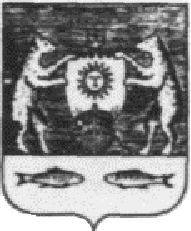 Российская ФедерацияНовгородская область Новгородский районСовет депутатов Савинского сельского поселенияРЕШЕНИЕот 14.11.2017 № 35д. СавиноОб опубликовании проекта решения Совета депутатов «О принятии Устава Савинского сельского поселения» и назначении публичных слушанийВ соответствии с Федеральным законом от 06 октября 2003 года №131-ФЗ «Об общих принципах организации местного самоуправления в Российской Федерации», Совет депутатов Савинского сельского поселенияРЕШИЛ:1. Опубликовать прилагаемый проект решения Совета депутатов Савинского сельского поселения «О принятии Устава Савинского сельского поселения» в периодическом печатном издании «Савинский вестник».2. Провести публичные слушания по проекту решения Совета депутатов Савинского сельского поселения «О принятии Устава Савинского сельского поселения» 7 декабря 2017 года в 15.00 часов,  в помещении Администрации Савинского сельского поселения по адресу: Новгородская область, Новгородский район, д.Савино, ул.Школьная, д.3.3. Опубликовать настоящее решение в периодическом печатном издании «Савинский вестник».Глава сельского поселения                                         А.В.СысоевРоссийская ФедерацияНовгородская область Новгородский районСовет депутатов Савинского сельского поселенияРЕШЕНИЕ       от №        д. СавиноО принятии Устава Савинского сельского поселенияВ соответствии с Федеральным законом от 06 октября 2003 года №131-ФЗ «Об общих принципах организации местного самоуправления в Российской Федерации» Совет депутатов Савинского сельского поселенияРЕШИЛ:1.   Принять Устав Савинского сельского поселения.2.    Признать утратившими силу следующие решения Совета депутатов Савинского сельского поселения:- от 08.12.2014 № 23 « О принятии Устава Савинского сельского поселения»- от 02.03.2015 № 62 «О принятии изменений в Устав Савинского сельского поселения»- от 29.05.2015 № 83 « О принятии решения о внесении изменений в Устав Савинского сельского поселения»- от 16.10.2015 № 107 «О принятии изменений в Устав Савинского сельского поселения»- от 26.02.2016 № 9 «О принятии изменений в Устав Савинского сельского поселения»- от 12.12.2016 № 47 «О принятии изменений в Устав Савинского сельского поселения»- от 09.02.2017 № 2 «О принятии изменений в Устав Савинского сельского поселения».- от 27.10.2017 № 33 «О принятии Устава Савинского сельского поселения».3. Представить Устав Савинского сельского поселения в Управление Министерства юстиции Российской Федерации по Новгородской области для государственной регистрации.4. Настоящее решение вступает в силу с момента его государственной регистрации и официального опубликования в периодическом печатном издании «Савинский вестник».5. Опубликовать настоящее решение в периодическом печатном издании «Савинский вестник».Глава сельского поселения                                         А.В.СысоевПринят решением Совета депутатов Савинского поселенияот 27.10.2017 № 33 Заместитель председателя Совета депутатов Савинского сельского поселения _____________УСТАВ САВИНСКОГО СЕЛЬСКОГО ПОСЕЛЕНИЯ2017УСТАВСАВИНСКОГО СЕЛЬСКОГО ПОСЕЛЕНИЯ                    НОВГОРОДСКОГО МУНИЦИПАЛЬНОГО РАЙОНАНОВГОРОДСКОЙОБЛАСТИГлава I. ОБЩИЕ ПОЛОЖЕНИЯСтатья 1. Правовой статус Савинского сельского поселения1. Савинское сельское поселение - муниципальное образование, статус которого установлен областным законом от 17.01.2005 № 400-ОЗ «Об установлении границ муниципальных образований, входящих в состав территории Новгородского муниципального района, наделении их статусом городских и сельских поселений, определении административных центров и перечня населенных пунктов, входящих в состав территории поселений».2. Административным центром Савинского сельского поселения является д.Савино.Статья 2. Границы и территория Савинского сельского поселения1. Границы территории Савинского сельского поселения установлены областным законом от 17.01.2005 № 400-ОЗ «Об установлении границ муниципальных образований, входящих в состав территории Новгородского муниципального района, наделении их статусом городских и сельских поселений, определении административных центров и перечня населенных пунктов, входящих в состав территории поселений».Изменение границ Савинского сельского поселения осуществляется областным законом по инициативе населения, органов местного самоуправления Савинского сельского поселения, органов государственной власти субъекта Российской Федерации, федеральных органов государственной власти в соответствии с федеральным законом.2. Территория Савинского сельского поселения входит в состав территории Новгородского муниципального района.Статья 3. Население Савинского сельского поселенияГраждане Российской Федерации, место жительства которых находится в границах Савинского сельского поселения, составляют его население.Иностранные граждане, постоянно или преимущественно проживающие на территории Савинского сельского поселения, обладают при осуществлении местного самоуправления правами в соответствии с международными договорами Российской Федерации и федеральными законами.Статья 4. Официальные символы Савинского сельского поселения и порядок их использования1. Савинское сельское поселение использует герб Новгородского муниципального района.2. Порядок официального использования герба Новгородского муниципального района устанавливается решением Думы Новгородского муниципального района.Статья 5. Основные принципы организации и осуществления местного самоуправления в Савинском сельском поселении1. Местное самоуправление в Савинском сельском поселении осуществляется гражданами путем местного референдума, муниципальных выборов, других форм прямого волеизъявления, а также через выборные и другие органы местного самоуправления.2. Органы местного самоуправления Савинского сельского поселения и должностные лица местного самоуправления Савинского сельского поселения действуют в пределах вопросов местного значения на основе разграничения полномочий.В пределах своих полномочий органы местного самоуправления Савинского сельского поселения самостоятельно принимают решения и несут за них ответственность.Органы местного самоуправления Савинского сельского поселения не входят в систему органов государственной власти.3. Правовую основу местного самоуправления Савинского сельского поселения составляют общепризнанные принципы и нормы международного права, международные договоры Российской Федерации, Конституция Российской Федерации, федеральные конституционные законы, Федеральный закон от 6 октября 2003 года №131-ФЗ«Об общих принципах организации местного самоуправления в Российской Федерации» (далее – Федеральный закон №131-ФЗ), другие федеральные законы, издаваемые в соответствии с ними иные нормативные правовые акты Российской Федерации (Указы и распоряжения Президента Российской Федерации, постановления и распоряжения Правительства Российской Федерации, иные нормативные правовые акты федеральных органов исполнительной власти), Устав Новгородской области, областные законы и иные нормативные правовые акты Новгородской области, настоящий Устав, решения, принятые на местных референдумах, и иные муниципальные правовые акты.Статья 6. Устав Савинского сельского поселенияУстав Савинского сельского поселения - основной нормативный правовой акт Савинского сельского поселения.Устав Савинского сельского поселения определяет в установленном Федеральным законом №131-ФЗ в порядке:1) наименование муниципального образования;2) перечень вопросов местного значения;3) формы, порядок и гарантии участия населения в решении вопросов местного значения, в том числе путем образования органов территориального общественного самоуправления;4) структуру и порядок формирования органов местного самоуправления;5) наименования и полномочия выборных и иных органов местного самоуправления, должностных лиц местного самоуправления;6) виды, порядок принятия (издания), официального опубликования (обнародования) и вступления в силу муниципальных правовых актов;7) срок полномочий Совета депутатов Савинского сельского поселения, избираемого на муниципальных выборах, депутатов, членов иных выборных органов местного самоуправления, Главы Савинского сельского поселения, а также основания и порядок прекращения полномочий указанных органов и лиц;8) виды ответственности органов местного самоуправления и должностных лиц местного самоуправления, основания наступления этой ответственности и порядок решения соответствующих вопросов, в том числе основания и процедура отзыва населением выборных должностных лиц местного самоуправления, досрочного прекращения полномочий выборных органов местного самоуправления и выборных должностных лиц местного самоуправления;9) порядок составления и рассмотрения проекта бюджета Савинского сельского поселения, утверждения и исполнения бюджета Савинского сельского поселения, осуществления контроля за его исполнением, составления и утверждения отчета об исполнении бюджета Савинского сельского поселения, в соответствии с Бюджетным кодексом Российской Федерации;10) порядок внесения изменений и дополнений в настоящий Устав.2. Уставом Савинского сельского поселения регулируются иные вопросы организации местного самоуправления в соответствии с федеральными законами и областными законами.3. Устав Савинского сельского поселения и оформленные в виде правовых актов решения, принятые на местном референдуме, являются актами высшей юридической силы в системе муниципальных правовых актов, имеют прямое действие и применяются на всей территории Савинского сельского поселения.Иные муниципальные правовые акты не должны противоречить Уставу Савинского сельского поселения и правовым актам, принятым на местном референдуме. В случае противоречия указанных актов Уставу Савинского сельского поселения действует настоящий Устав.4. Проект Устава Савинского сельского поселения, проект решения Совета депутатов Савинского сельского поселения о внесении изменений в Устав Савинского сельского поселения не позднее чем за 30 дней до дня рассмотрения вопроса о принятии Устава, внесении изменений в Устав подлежат официальному опубликованию (обнародованию) в периодическом печатном издании «Савинский вестник» с одновременным опубликованием (обнародованием) установленного Советом депутатов Савинского сельского поселения порядка учета предложений по указанным проектам, а также порядка участия граждан в их обсуждении.Не требуется официальное опубликование (обнародование) порядка учета предложений по проекту муниципального правового акта о внесении изменений и дополнений в Устав Савинского сельского поселения, а также порядка участия граждан в его обсуждении в случае, когда в устав муниципального образования вносятся изменения в форме точного воспроизведения положений Конституции Российской Федерации, федеральных законов, конституции (устава) или областных законов в целях приведения данного устава в соответствие с этими нормативными правовыми актами.По проекту Устава Савинского сельского поселения, а также проекту муниципального правового акта о внесении изменений и дополнений в данный Устав Савинского сельского поселения проводятся публичные слушания, кроме случаев, когда в устав муниципального образования вносятся изменения в форме точного воспроизведения положений Конституции Российской Федерации, федеральных законов, конституции (устава) или законов субъекта Российской Федерации в целях приведения данного устава в соответствие с этими нормативными правовыми актами.5. Устав Савинского сельского поселения принимается большинством в 2/3 голосов от установленной численности депутатов Совета депутатов Савинского сельского поселения.Изменения и дополнения в Устав Савинского сельского поселения вносятся решением Совета депутатов Савинского сельского поселения, которое принимается большинством в 2/3 голосов от установленной численности депутатов Савинского сельского поселения.В случае, если глава Савинского сельского поселения исполняет полномочия председателя представительного органа муниципального образования, голос главы муниципального образования учитывается при принятии устава муниципального образования, муниципального правового акта о внесении изменений и дополнений в устав муниципального образования как голос депутата представительного органа муниципального образования.6. Устав Савинского сельского поселения, решение о внесении изменений и дополнений в Устав Савинского сельского поселения подлежат государственной регистрации в территориальном органе уполномоченного федерального органа исполнительной власти в сфере регистрации уставов муниципальных образований в порядке, установленном федеральным законом.7. Устав Савинского сельского поселения, решение о внесении изменений и дополнений в Устав Савинского сельского поселения подлежат официальному опубликованию (обнародованию) в периодическом печатном издании «Савинский вестник» после их государственной регистрации и вступают в силу после официального опубликования (обнародования).Глава Савинского сельского поселения обязан опубликовать (обнародовать) зарегистрированные Устав Савинского сельского поселения, решение о внесении изменений и дополнений в Устав Савинского  сельского поселения в течение семи дней со дня их поступления из территориального органа уполномоченного федерального органа исполнительной власти в сфере регистрации уставов муниципальных образований.8. Изменения и дополнения, внесенные в Устав Савинского сельского поселения и изменяющие структуру органов местного самоуправления, разграничение полномочий между органами местного самоуправления (за исключением случаев приведения устава Савинского сельского поселения в соответствие с федеральными законами, а также изменения полномочий, срока полномочий, порядка избрания выборных должностных лиц местного самоуправления), вступают в силу после истечения срока полномочий Совета депутатов Савинского сельского поселения, принявшего муниципальный правовой акт о внесении указанных изменений и дополнений в устав Савинского сельского поселения.Статья 7. Система муниципальных правовых актов Савинского сельского поселения1. В систему муниципальных правовых актов Савинского сельского поселения входят:- Устав Савинского сельского поселения;- правовые акты, принятые на местном референдуме;- нормативные и иные правовые акты Совета депутатов Савинского сельского поселения;- постановления и распоряжения Главы Савинского сельского поселения;- постановления и распоряжения Администрации Савинского сельского поселения.2. Статус Устава Савинского сельского поселения, а также порядок его принятия и внесения в него изменений и дополнений регулируются статьей 6 настоящего Устава.Решения, принятые на местном референдуме, вступают в силу после их официального опубликования в периодическом печатной издании «Савинский вестник», имеют прямое действие и применяются на всей территории Савинского сельского поселения. 3. Глава Савинского сельского поселения в пределах своих полномочий, установленных настоящим Уставом и решениями Совета депутатов Савинского  сельского поселения, издает постановления и распоряжения по вопросам организации деятельности Совета депутатов Савинского сельского поселения, исполняя полномочия председателя представительного органа муниципального образования, а также постановления и распоряжения Администрации Савинского сельского поселения по вопросам, указанным в части 5 настоящей статьи, исполняя полномочия Главы Администрации Савинского  сельского поселения.Постановления и распоряжения Главы Савинского сельского поселения, постановления и распоряжения Администрации Савинского сельского поселения, решения Совета депутатов Савинского сельского поселения вступают в силу после их подписания Главой Савинского сельского поселения, если иное не установлено в соответствующем постановлении, распоряжении, решении.Муниципальные нормативные правовые акты Савинского сельского поселения, затрагивающие права, свободы и обязанности человека и гражданина, вступают в силу после их официального опубликования в периодическом печатном издании «Савинский вестник».4. Совет депутатов  Савинского  сельского поселения по вопросам, отнесенным к его компетенции федеральными законами, областными законами, настоящим Уставом, принимает решения, устанавливающие правила, обязательные для исполнения на территории Савинского сельского поселения, решение об удалении Главы Савинского сельского поселения в отставку, а также решения по вопросам организации деятельности Совета депутатов Савинского сельского поселения и по иным вопросам, отнесенным к его компетенции федеральными и областными законами, настоящим Уставом. Решения Совета депутатов Савинского сельского поселения, устанавливающие правила, обязательные для исполнения на территории Савинского сельского поселения, принимаются большинством голосов от установленной численности депутатов Совета депутатов Савинского сельского поселения, если иное не установлено Федеральным законом №131-ФЗ.В случае, если глава Савинского сельского поселения исполняет полномочия председателя представительного органа муниципального образования, голос главы муниципального образования учитывается при принятии решений представительного органа муниципального образования как голос депутата представительного органа муниципального образования.5. Глава Администрации Савинского сельского поселения в пределах своих полномочий, установленных федеральными законами, законами субъектов Российской Федерации, настоящим Уставом, решениями Совета депутатов Савинского  сельского поселения, издает постановления Администрации Савинского  сельского поселения по вопросам местного значения и вопросам, связанным с осуществлением отдельных государственных полномочий, переданных органам местного самоуправления Савинского  сельского поселения федеральными и областными законами, а также распоряжения Администрации Савинского сельского поселения по вопросам организации работы Администрации Савинского сельского поселения.6. Правовые акты органов местного самоуправления Савинского сельского поселения могут быть обжалованы в судебном порядке.7. Официальным источником опубликования муниципальных правовых актов Савинского сельского поселения является периодическое печатное издание «Савинский вестник».Муниципальные правовые акты или их отдельные положения, содержащие сведения, распространение которых ограничено федеральным законом, не подлежат опубликованию.8. Изменения и дополнения в Устав Савинского сельского поселения вносятся муниципальным правовым актом, который может оформляться:1) решением Совета депутатов Савинского сельского поселения, подписанным его председателем и главой муниципального образования либо единолично главой Савинского сельского поселения, исполняющим полномочия председателя Совета депутатов Савинского сельского поселения;2) отдельным нормативным правовым актом, принятым Советом депутатов Савинского сельского поселения и подписанным главой Савинского сельского поселения. В этом случае на данном правовом акте проставляются реквизиты решения Совета депутатов Савинского сельского поселения о его принятии. Включение в такое решение Совета депутатов переходных положений и (или) норм о вступлении в силу изменений и дополнений, вносимых в устав Савинского сельского поселения, не допускается.9. Изложение Устава Савинского сельского поселения в новой редакции муниципальным правовым актом о внесении изменений и дополнений в Устав Савинского сельского поселения не допускается. В этом случае принимается новый устав Савинского сельского поселения, а ранее действующий Устав Савинского сельского поселения и муниципальные правовые акты о внесении в него изменений и дополнений признаются утратившими силу со дня вступления в силу нового Устава Савинского сельского поселения.Статья 7.1. Порядок подготовки, принятия, официального опубликования (обнародования) и вступления в силу муниципальных правовых актов1. Проекты муниципальных правовых актов могут вноситься депутатами Совета депутатов Савинского сельского поселения, Главой Савинского сельского поселения, Ассоциацией «Совет муниципальных образований Новгородской области», прокурором Новгородского муниципального района, избирательной комиссией Савинского сельского поселения, инициативными группами граждан, органами территориального общественного самоуправления. Порядок внесения проектов муниципальных правовых актов, перечень и форма прилагаемых к ним документов устанавливаются нормативным правовым актом органа местного самоуправления Савинского сельского поселения или должностного лица местного самоуправления, на рассмотрение которых вносятся указанные проекты.2. Муниципальные правовые акты вступают в силу в следующем порядке:  2.1. Муниципальные нормативные правовые акты, затрагивающие права, свободы и обязанности человека и гражданина, устанавливающие правовой статус организаций, учредителем которых выступает Савинского сельское поселение, а также соглашения, заключаемые между органами местного самоуправления, вступают в силу после их официального опубликования (обнародования).Иные муниципальные правовые акты вступают в силу в день их подписания уполномоченными должностными лицами местного самоуправления сельского поселения, за исключением случаев, если в самом правовом акте не указан иной срок вступления в силу муниципального правового акта.2.2. Нормативные правовые акты Совета депутатов Савинского сельского поселения о налогах и сборах вступают в силу в соответствии с Налоговым кодексом Российской Федерации.3. Муниципальные правовые акты, которые в соответствии с настоящим Уставом подлежат официальному опубликованию, публикуются в периодическом печатном издании «Савинский вестник», за исключением муниципальных правовых актов или их отдельных положений, содержащих сведения, распространение которых ограничено федеральным законом.Официальным опубликованием муниципального правового акта считается первая публикация его полного текста в периодическом печатном издании «Савинский вестник».Муниципальный правовой акт, подлежащий обязательному опубликованию (обнародованию), направляется Главой Савинского сельского поселения в периодическое печатное издание «Савинский вестник».4. Муниципальные правовые акты органов местного самоуправления сельского поселения и должностных лиц местного самоуправления Савинского сельского поселения обязательны для исполнения на всей территории Савинского сельского поселения. 5. Муниципальный правой акт действует в течение указанного в нем срока, а если такой срок не указан - до его отмены или признания утратившим силу.6. Проекты муниципальных нормативных правовых актов, устанавливающие новые или изменяющие ранее предусмотренные муниципальными нормативными правовыми актами обязанности для субъектов предпринимательской и инвестиционной деятельности, могут подлежать оценке регулирующего воздействия, проводимой органами местного самоуправления Савинского сельского поселения в порядке, установленном муниципальными нормативными правовыми актами в соответствии с областным законом, за исключением:1) проектов нормативных правовых актов представительных органов муниципальных образований, устанавливающих, изменяющих, приостанавливающих, отменяющих местные налоги и сборы;2) проектов нормативных правовых актов представительных органов муниципальных образований, регулирующих бюджетные правоотношения.Оценка регулирующего воздействия проектов муниципальных нормативных правовых актов проводится в целях выявления положений, вводящих избыточные обязанности, запреты и ограничения для субъектов предпринимательской и инвестиционной деятельности или способствующих их введению, а также положений, способствующих возникновению необоснованных расходов субъектов предпринимательской и инвестиционной деятельности и бюджета Савинского сельского поселения.Муниципальные нормативные правовые акты, затрагивающие вопросы осуществления предпринимательской и инвестиционной деятельности, в целях выявления положений, необоснованно затрудняющих осуществление предпринимательской и инвестиционной деятельности, могут подлежать экспертизе, проводимой органами местного самоуправления Савинского сельского поселения в порядке, установленном муниципальными нормативными правовыми актами в соответствии с в соответствии с областным законом.Статья 7.2 Отмена муниципальных правовых актов и приостановление их действия1. Муниципальные правовые акты могут быть отменены или их действие может быть приостановлено органами местного самоуправления Савинского сельского поселения или должностными лицами местного самоуправления Савинского  сельского поселения, принявшими (издавшими) соответствующий муниципальный правовой акт, в случае упразднения таких органов или соответствующих должностей либо изменения перечня полномочий указанных органов или должностных лиц - органами местного самоуправления или должностными лицами местного самоуправления, к полномочиям которых на момент отмены или приостановления действия муниципального правого акта отнесено принятие (издание) соответствующего муниципального правового акта, а также судом; а в части, регулирующей осуществление органами местного самоуправления отдельных государственных полномочий, переданных им федеральными законами и областными законами, - уполномоченным органом государственной власти Российской Федерации (уполномоченным органом государственной власти Новгородской области).Прокурор Новгородского района при необходимости совершенствования действующих муниципальных правовых актов вправе вносить в Совет депутатов Савинского сельского поселения и Администрацию Савинского сельского поселения предложения об изменении, дополнении, отмене или принятии нормативных правовых актов.Действие муниципального правового акта, не имеющего нормативного характера, незамедлительно приостанавливается принявшим (издавшим) его органом местного самоуправления Савинского  сельского поселения или должностным лицом местного самоуправления Савинского сельского поселения в случае получения соответствующего предписания Уполномоченного при Президенте Российской Федерации по защите прав предпринимателей, выданного в соответствии с законодательством Российской Федерации об уполномоченных по защите прав предпринимателей. Об исполнении полученного предписания исполнительно-распорядительные органы местного самоуправления Савинского сельского поселения или должностные лица местного самоуправления Савинского сельского поселения обязаны сообщить Уполномоченному при Президенте Российской Федерации по защите прав предпринимателей в трехдневный срок, а представительные органы местного самоуправления Савинского сельского поселения - не позднее трех дней со дня принятия ими решения.2. Признание по решению суда областного закона об установлении статуса муниципального образования - сельского поселения недействующим до вступления в силу нового областного закона об установлении статуса сельского поселения не может являться основанием для признания в судебном порядке недействующими муниципальных правовых актов Савинского сельского поселения, принятых до вступления решения суда в законную силу, или для отмены данных муниципальных правовых актов.Статья 8. Вопросы местного значения Савинского сельского поселения1. К вопросам местного значения Савинского сельского поселения относятся:1) составление и рассмотрение проекта бюджета Савинского сельского поселения, утверждение и исполнение бюджета Савинского сельского поселения, осуществление контроля за его исполнением, составление и утверждение отчета об исполнении бюджета Савинского сельского поселения;2) установление, изменение и отмена местных налогов и сборов Савинского сельского поселения;3) владение, пользование и распоряжение имуществом, находящимся в муниципальной собственности Савинского сельского поселения;4) обеспечение первичных мер пожарной безопасности в границах населенных пунктов Савинского сельского поселения;5) создание условий для обеспечения жителей Савинского сельского поселения услугами связи, общественного питания, торговли и бытового обслуживания;6) создание условий для организации досуга и обеспечения жителей Савинского сельского поселения услугами организаций культуры;7) обеспечение условий для развития на территории Савинского сельского поселения физической культуры, школьного спорта и массового спорта, организация проведения официальных физкультурно-оздоровительных и спортивных мероприятий Савинского сельского поселения;8) формирование архивных фондов Савинского сельского поселения;9) утверждение правил благоустройства территории Савинского сельского поселения, устанавливающих, в том числе требования по содержанию зданий (включая жилые дома), сооружений и земельных участков, на которых они расположены, к внешнему виду фасадов и ограждений соответствующих зданий и сооружений, перечень работ по благоустройству и периодичность их выполнения; установление порядка участия собственников зданий (помещений в них) и сооружений в благоустройстве прилегающих территорий; организация благоустройства территории Савинского сельского поселения (включая освещение улиц, озеленение территории, установку указателей с наименованиями улиц и номерами домов, размещение и содержание малых архитектурных форм); 10) присвоение адресов объектам адресации, изменение, аннулирование адресов, присвоение наименований элементам улично-дорожной сети (за исключением автомобильных дорог федерального значения, автомобильных дорог регионального или межмуниципального значения, местного значения муниципального района), наименований элементам планировочной структуры в границах Савинского сельского поселения, изменение, аннулирование таких наименований, размещение информации в государственном адресном реестре;11) содействие в развитии сельскохозяйственного производства, создание условий для развития малого и среднего предпринимательства;12) организация и осуществление мероприятий по работе с детьми и молодежью в Савинского сельском поселении;13) оказание поддержки гражданам и их объединениям, участвующим в охране общественного порядка, создание условий для деятельности народных дружин.2. Законами Новгородской области и принятыми в соответствии с ними Уставом Новгородского муниципального района и Уставом  Савинского сельского поселения за Савинским сельским поселением могут закрепляться также другие вопросы из числа предусмотренных частью 1 статьи 14 Федерального закона №131-ФЗ вопросов местного значения городских поселений.3. Иные вопросы местного значения, предусмотренные частью 1 статьи 14 Федерального закона №131-ФЗ для городских поселений, не отнесенные к вопросам местного значения сельских поселений в соответствии с частью 3 статьи 14 Федерального закона №131-ФЗ, на территории Савинского сельского поселения решаются органами местного самоуправления Новгородского муниципального района. В этих случаях данные вопросы являются вопросами местного значения Новгородского муниципального района.4. Органы местного самоуправления Савинского сельского поселения вправе заключать соглашения с органами местного самоуправления Новгородского муниципального района о передаче им осуществления части своих полномочий по решению вопросов местного значения за счет межбюджетных трансфертов, предоставляемых из бюджета Савинского сельского поселения в бюджет Новгородского муниципального района в соответствии с Бюджетным кодексом Российской Федерации.Решение о заключении соглашения о передаче осуществления части полномочий Савинского сельского поселения принимается Советом депутатов Савинского сельского поселения по предложению Главы Савинского сельского поселения. Соглашения заключаются на определенный срок и содержат положения, устанавливающие основания и порядок прекращения их действия, в том числе досрочного, порядок определения ежегодного объема межбюджетных трансфертов, необходимых для осуществления передаваемых полномочий, а также предусматривают финансовые санкции за неисполнение соглашений.Статья 8.1. Вопросы местного значения Савинского сельского поселения, закрепленные за Савинским сельским поселением в соответствии с областным законом от 23.10.2014 № 637-ОЗ «О закреплении за сельскими поселениями Новгородской области вопросов местного значения»К вопросам местного значения Савинского сельского поселения относятся:1) дорожная деятельность в отношении автомобильных дорог местного значения в границах населенных пунктов Савинского сельского поселения и обеспечение безопасности дорожного движения на них, включая создание и обеспечение функционирования парковок (парковочных мест), осуществление муниципального контроля за сохранностью автомобильных дорог местного значения в границах населенных пунктов Савинского сельского поселения, а также осуществление иных полномочий в области использования автомобильных дорог и осуществления дорожной деятельности в соответствии с законодательством Российской Федерации;2) создание условий для массового отдыха жителей Савинского сельского поселения и организация обустройства мест массового отдыха населения, включая обеспечение свободного доступа граждан к водным объектам общего пользования и их береговым полосам;3) участие в организации деятельности по сбору (в том числе раздельному сбору) и транспортированию твердых коммунальных отходов; 4) организация ритуальных услуг и содержание мест захоронения; 5) предоставление помещения для работы на обслуживаемом административном участке поселения сотруднику, замещающему должность участкового уполномоченного полиции;6) осуществление мер по противодействию коррупции в границах Савинского сельского поселения.Статья 9. Права органов местного самоуправления Савинского сельского поселения на решение вопросов, не отнесенных к вопросам местного значения поселений1. Органы местного самоуправления Савинского сельского поселения имеют право на:1) создание музеев Савинского сельского поселения;2) совершение нотариальных действий, предусмотренных законодательством, в случае отсутствия в Савинском сельском поселении нотариуса;3) участие в осуществлении деятельности по опеке и попечительству;4) создание условий для осуществления деятельности, связанной с реализацией прав местных национально-культурных автономий на территории Савинского сельского поселения;5) оказание содействия национально-культурному развитию народов Российской Федерации и реализации мероприятий в сфере межнациональных отношений на территории Савинского сельского поселения;6) участие в организации и осуществлении мероприятий по мобилизационной подготовке муниципальных предприятий и учреждений, находящихся на территории Савинского сельского поселения; 7) создание муниципальной пожарной охраны;8) создание условий для развития туризма;9) оказание поддержки общественным наблюдательным комиссиям, осуществляющим общественный контроль за обеспечением прав человека и содействие лицам, находящимся в местах принудительного содержания;10) оказание поддержки общественным объединениям инвалидов, а также созданным общероссийскими общественными объединениями инвалидов организациям в соответствии с Федеральным законом от 24 ноября 1995 года №181-ФЗ«О социальной защите инвалидов в Российской Федерации»;11) создание условий для организации проведения независимой оценки качества оказания услуг организациями в порядке и на условиях, которые установлены федеральными законами.12) предоставление гражданам жилых помещений муниципального жилищного фонда по договорам найма жилых помещений жилищного фонда социального использования в соответствии с жилищным законодательством;13) осуществление мероприятий по отлову и содержанию безнадзорных животных, обитающих на территории поселения;14) осуществление мероприятий в сфере профилактики правонарушений, предусмотренных Федеральным законом "Об основах системы профилактики правонарушений в Российской Федерации".15) оказание содействия развитию физической культуры и спорта инвалидов, лиц с ограниченными возможностями здоровья, адаптивной физической культуры и адаптивного спорта. 2. Органы местного самоуправления Савинского сельского поселения вправе решать вопросы, указанные в части 1 настоящей статьи, участвовать в осуществлении иных государственных полномочий (не переданных им в соответствии со статьей 19 Федерального закона № 131-ФЗ), если это участие предусмотрено федеральными законами, а также решать иные вопросы, не отнесенные к компетенции органов местного самоуправления других муниципальных образований, органов государственной власти и не исключенные из их компетенции федеральными и областными законами, за счет доходов бюджета Савинского сельского поселения, за исключением межбюджетных трансфертов, предоставленных из бюджетов бюджетной системы Российской Федерации, и поступлений налоговых доходов по дополнительным нормативам отчислений.Статья 10. Полномочия органов местного самоуправления по решению вопросов местного значения1. В целях решения вопросов местного значения органы местного самоуправления Савинского сельского поселения обладают следующими полномочиями, установленными частью 1 статьи 17 Федерального закона № 131-ФЗ. 2. По вопросам, отнесенным в соответствии со статьей 14 Федерального закона №131-ФЗ к вопросам местного значения, федеральными законами, настоящим Уставом могут устанавливаться полномочия органов местного самоуправления Савинского сельского поселения по решению указанных вопросов местного значения.Областными законами в случаях, установленных федеральными законами, может осуществляться перераспределение полномочий между органами местного самоуправления и органами государственной власти Новгородской области. Перераспределение полномочий допускается на срок не менее срока полномочий законодательного (представительного) органа государственной власти Новгородской области.3. Органы местного самоуправления Савинского  сельского поселения вправе в соответствии с настоящим Уставом принимать решение о привлечении граждан к выполнению на добровольной основе социально значимых для Савинского  сельского поселения работ (в том числе дежурств) в целях решения вопросов местного значения Савинского  сельского поселения, предусмотренных пунктами 9, 15 и 19 части 1 статьи 14 Федерального закона № 131-ФЗ.К социально значимым работам относятся только работы, не требующие специальной профессиональной подготовки.К выполнению социально значимых работ могут привлекаться совершеннолетние трудоспособные жители Савинского сельского поселения в свободное от основной работы или учебы время на безвозмездной основе не более чем один раз в три месяца. При этом продолжительность социально значимых работ не может составлять более четырех часов подряд.Статья 11. Муниципальный контроль1. Органы местного самоуправления Савинского  сельского поселения организуют и осуществляют муниципальный контроль за соблюдением требований, установленных муниципальными правовыми актами, принятыми по вопросам местного значения, а в случаях, если соответствующие виды контроля отнесены федеральными законами к полномочиям органов местного самоуправления Савинского сельского поселения, также муниципальный контроль за соблюдением требований, установленных федеральными законами, областными законами.2. К отношениям, связанным с осуществлением муниципального контроля, организацией и проведением проверок юридических лиц, индивидуальных предпринимателей, применяются положения Федерального закона от 26 декабря 2008 года № 294-ФЗ«О защите прав юридических лиц и индивидуальных предпринимателей при осуществлении государственного контроля (надзора) и муниципального контроля».3. Органом муниципального контроля в Савинском сельском поселении является Администрация Савинского сельского поселения.4. К полномочиям органа муниципального контроля относятся:1) организация и осуществление муниципального контроля на соответствующей территории. Перечень видов муниципального контроля и органов местного самоуправления, уполномоченных на их осуществление, ведется в порядке, установленном Советом депутатов Савинского сельского поселения;2) организация и осуществление регионального государственного контроля (надзора), полномочиями по осуществлению которого наделены органы местного самоуправления;3) разработка административных регламентов осуществления муниципального контроля в соответствующих сферах деятельности, разработка в соответствии с типовыми административными регламентами, утверждаемыми уполномоченными органами исполнительной власти субъектов Российской Федерации, административных регламентов осуществления регионального государственного контроля (надзора), полномочиями по осуществлению которого наделены органы местного самоуправления. Разработка и принятие указанных административных регламентов осуществляются в порядке, установленном нормативными правовыми актами субъектов Российской Федерации;4) осуществление иных предусмотренных федеральными законами, законами и иными нормативными правовыми актами субъектов Российской Федерации полномочий.5. Определение перечня должностных лиц Администрации Савинского сельского поселения, уполномоченных осуществлять муниципальный контроль и их полномочия, в том числе утверждение ежегодных планов проведения плановых проверок, осуществляет Глава Савинского сельского поселения на основании муниципальных правовых актов. 6. При организации проведения проверок соблюдения при осуществлении деятельности юридическими лицами, индивидуальными предпринимателями требований, установленных муниципальными правовыми актами, а также требований, установленных федеральными законами, областными законами, в случаях если соответствующие виды контроля относятся к вопросам местного значения Савинского сельского поселения, издаются распоряжения Администрации Савинского сельского поселения о проведении проверок.Порядок организации и осуществления муниципального контроля в соответствующей сфере деятельности устанавливается муниципальными правовыми актами либо областным законом и принятыми в соответствии с ним муниципальными правовыми актами.Статья 12. Исполнение органами местного самоуправления Савинского сельского поселения отдельных государственных полномочий1. Органы местного самоуправления Савинского сельского поселения осуществляют отдельные государственные полномочия в соответствии с федеральными и областными законами. 2. Финансовое обеспечение отдельных государственных полномочий, переданных органам местного самоуправления Савинского сельского поселения, осуществляется только за счет предоставляемых бюджету Савинского сельского поселения субвенций из соответствующих бюджетов.3. Органы местного самоуправления Савинского сельского поселения имеют право дополнительно использовать собственные материальные ресурсы и финансовые средства для осуществления переданных им отдельных государственных полномочий в случае и порядке принятия Советом депутатов Савинского сельского поселения соответствующего решения.4. Органы местного самоуправления Савинского сельского поселения несут ответственность за осуществление отдельных государственных полномочий в пределах выделенных Савинскому сельскому поселению на эти цели материальных ресурсов и финансовых средств.5. Органы местного самоуправления участвуют в осуществлении государственных полномочий, не переданных им в соответствии со статьей 19 Федерального закона №131-ФЗ,в случае принятия Советом депутатов Савинского сельского поселения решения о реализации права на участие в осуществлении указанных полномочий.6. Органы местного самоуправления Савинского сельского поселения вправе осуществлять расходы за счет средств бюджета Савинского сельского поселения (за исключением финансовых средств, передаваемых бюджету Савинского сельского поселения на осуществление целевых расходов) на осуществление полномочий, не переданных им в соответствии со статьей 19 Федерального закона №131-ФЗ, если возможность осуществления таких расходов предусмотрена федеральными законами.7. Органы местного самоуправления Савинского сельского поселения вправе устанавливать за счет средств бюджета Савинского сельского поселения (за исключением финансовых средств, передаваемых бюджету Савинского сельского поселения на осуществление целевых расходов) дополнительные меры социальной поддержки и социальной помощи для отдельных категорий граждан вне зависимости от наличия в федеральных законах положений, устанавливающих указанное право.Финансирование вышеуказанных полномочий не является обязанностью Савинского сельского поселения, осуществляется при наличии возможности и не является основанием для выделения дополнительных средств из других бюджетов бюджетной системы Российской Федерации.Глава 2. ФОРМЫ, ПОРЯДОК И ГАРАНТИИ УЧАСТИЯ НАСЕЛЕНИЯ САВИНМСКОГО СЕЛЬСКОГО ПОСЕЛЕНИЯ В ОСУЩЕСТВЛЕНИИ МЕСТНОГО САМОУПРАВЛЕНИЯСтатья 13. Право населения Савинского сельского поселения на осуществление местного самоуправления1. Граждане Российской Федерации, проживающие на территории Савинского сельского поселения, осуществляют местное самоуправление посредством участия в местных референдумах и муниципальных выборах, посредством иных форм прямого волеизъявления, в том числе участия в территориальном общественном самоуправлении, в собраниях и конференциях граждан, в публичных слушаниях, опросах, а также через выборные и иные органы местного самоуправления. 2. Иностранные граждане, постоянно или преимущественно проживающие на территории Савинского сельского поселения, обладают при осуществлении местного самоуправления правами в соответствии с международными договорами Российской Федерации и федеральными законами.Статья 14. Местный референдум1. В целях решения непосредственно населением вопросов местного значения проводится местный референдум.2. Местный референдум проводится на всей территории Савинского сельского поселения.3. Решение о назначении местного референдума принимается Советом депутатов Савинского сельского поселения:1) по инициативе, выдвинутой гражданами Российской Федерации, имеющими право на участие в местном референдуме;2) по инициативе, выдвинутой избирательными объединениями, иными общественными объединениями, уставы которых предусматривают участие в выборах и (или) референдумах и которые зарегистрированы в порядке и сроки, установленные федеральным законом;3) по инициативе Совета депутатов Савинского сельского поселения и главы Администрации Савинского сельского поселения, выдвинутой ими совместно.4. Условием назначения местного референдума по инициативе граждан, избирательных объединений, иных общественных объединений, указанных в пункте 2 части 3 настоящей статьи, является сбор подписей в поддержку данной инициативы, количество которых устанавливается областным законом и не может превышать 5 процентов от числа участников референдума, зарегистрированных на территории Савинского сельского поселения в соответствии с Федеральным законом от 12 июня 2002 года№67-ФЗ«Об основных гарантиях избирательных прав и права на участие в референдуме граждан Российской Федерации» (далее – Федеральный закон №67-ФЗ).Инициатива проведения референдума, выдвинутая гражданами, избирательными объединениями, иными общественными объединениями, указанными в пункте 2 части 3 настоящей статьи, оформляется в порядке, установленном Федеральным законом №67-ФЗ и принимаемым в соответствии с ним областным законом.Инициатива проведения референдума, выдвинутая совместно Советом депутатов Савинского сельского поселения и главой Администрации Савинского сельского поселения, оформляется правовыми актами Совета депутатов Савинского сельского поселения и Администрации Савинского сельского поселения.5. Совет депутатов Савинского сельского поселения обязан назначить местный референдум в течение 30 дней со дня поступления в Совет депутатов Савинского сельского поселения документов, на основании которых назначается местный референдум.В случае, если местный референдум не назначен Советом депутатов Савинского сельского поселения в установленные сроки, референдум назначается судом на основании обращения граждан, избирательных объединений, главы Администрации_ Савинского сельского поселения, органов государственной власти Новгородской области, избирательной комиссии Новгородской области или прокурора. Назначенный судом местный референдум организуется избирательной комиссией Савинского сельского поселения, а обеспечение его проведения осуществляется исполнительным органом государственной власти Новгородской области или иным органом, на который судом возложено обеспечение проведения местного референдума.6. В местном референдуме имеют право участвовать граждане Российской Федерации, место жительства которых расположено в границах Савинского сельского поселения. Граждане Российской Федерации участвуют в местном референдуме на основе всеобщего равного и прямого волеизъявления при тайном голосовании.Итоги голосования и принятое на местном референдуме решение подлежат официальному опубликованию (обнародованию).7. Принятое на местном референдуме решение подлежит обязательному исполнению на территории Савинского сельского поселения и не нуждается в утверждении какими-либо органами государственной власти, их должностными лицами или органами местного самоуправления.8. Органы местного самоуправления Савинского сельского поселения обеспечивают исполнение принятого на местном референдуме решения в соответствии с разграничением полномочий между ними, определенным настоящим Уставом.9. Решение о проведении местного референдума, а также принятое на местном референдуме решение может быть обжаловано в судебном порядке гражданами, органами местного самоуправления Савинского сельского поселения, прокурором, уполномоченными федеральным законом органами государственной власти.10. Гарантии прав граждан на участие в местном референдуме, а также порядок подготовки и проведения местного референдума устанавливаются федеральным законом и принимаемыми в соответствии с ним законами субъектов Российской Федерации.Статья 15. Муниципальные выборы1. Муниципальные выборы проводятся в целях избрания депутатов Совета депутатов Савинского сельского поселения, Главы Савинского сельского поселения на основе всеобщего равного и прямого избирательного права при тайном голосовании.2. Муниципальные выборы назначаются Советом депутатов Савинского сельского поселения в сроки, установленные Федеральным законом № 67-ФЗ.В случае досрочного прекращения полномочий Главы Савинского сельского поселения, Совета депутатов Савинского сельского поселения, досрочные выборы проводятся в сроки, установленные федеральным законом.В случаях, предусмотренных Федеральным законом № 67-ФЗ,муниципальные выборы назначаются избирательной комиссией Савинского сельского поселения или судом.3. Гарантии избирательных прав граждан при проведении муниципальных выборов, порядок назначения, подготовки, проведения, установления итогов и определения результатов муниципальных выборов устанавливаются Федеральным законом № 67-ФЗи принимаемым в соответствии с ним областным законом. При проведении муниципальных выборов депутатов Совета депутатов Савинского сельского поселения используется мажоритарная избирательная система относительного большинства. Выборы проводятся по одномандатным и (или) многомандатным округам.4. Итоги муниципальных выборов подлежат официальному опубликованию (обнародованию).Статья 16. Голосование по отзыву депутата Совета депутатов Савинского сельского поселения, Главы Савинского сельского поселения, голосование по вопросам изменения границ Савинского сельского поселения, преобразования Савинского сельского поселения1. Голосование по отзыву депутата Совета депутатов Савинского сельского поселения, Главы Савинского сельского поселения проводится по инициативе населения в порядке, установленном федеральным законом и принимаемым в соответствии с ним областным законом для проведения местного референдума, с учетом особенностей, предусмотренных Федеральным законом №131-ФЗ.2. Основаниями для отзыва депутата Совета депутатов Савинского сельского поселения, Главы Савинского сельского поселения являются:невыполнение или ненадлежащее выполнение своих полномочий, выраженных в конкретных противоправных решениях или действиях (бездействиях) в случае их подтверждения в судебном порядке;нарушение законодательства Российской Федерации, законодательства Новгородской области, настоящего Устава в случае его подтверждения в судебном порядке. 3. Отзыв Главы Савинского сельского поселения, депутата Совета депутатов Савинского сельского поселения осуществляется посредством проведения голосования в порядке, установленном для проведения местного референдума. Обязательным условием проведения процедуры отзыва является предоставление Главе Савинского сельского поселения, депутату Совета депутатов Савинского сельского поселения времени и места для дачи избирателям объяснения по поводу обстоятельств, выдвигаемых в качестве оснований для его отзыва. Глава Савинского сельского поселения, депутат Совета депутатов Савинского сельского поселения, в отношении которого инициируется отзыв, вправе участвовать во всех собраниях (заседаниях), проводимых при выдвижении инициативы отзыва или связанных с проведением голосования по отзыву.О времени и месте указанных собраний (заседаний) отзываемое лицо извещается организаторами не позднее, чем за три дня до их проведения.Решение о назначении голосования по отзыву Главы Савинского сельского поселения, депутата Совета депутатов Савинского сельского поселения принимается Советом депутатов Савинского сельского поселения в порядке и в сроки, предусмотренные областным законом.Глава Савинского сельского поселения, депутат Совета депутатов Савинского сельского поселения считается отозванным, если за отзыв проголосовало не менее половины избирателей, зарегистрированных в Савинского сельском поселении.4. Голосование по вопросам изменения границ Савинского сельского поселения, преобразования Савинского сельского поселения назначается Советом депутатов Савинского сельского поселения и проводится в порядке, установленном федеральным законом и принимаемым в соответствии с ним областным законом для проведения местного референдума, с учетом особенностей, установленных Федеральным законом №131-ФЗ.5. Голосование по вопросам изменения границ Савинского сельского поселения, преобразования Савинского сельского поселения считается состоявшимся, если в нем приняло участие более половины жителей Савинского сельского поселения или части Савинского сельского поселения, обладающих избирательным правом. Согласие населения на изменение границ Савинского _сельского поселения, преобразование Савинского сельского поселения считается полученным, если за указанные изменение, преобразование проголосовало более половины принявших участие в голосовании жителей Савинского сельского поселения или части Савинского сельского поселения.6. Итоги голосования по отзыву депутата Савинского сельского поселения, Главы Савинского сельского поселения, итоги голосования по вопросам изменения границ Савинского сельского поселения, преобразования Савинского сельского поселения и принятые решения подлежат официальному опубликованию (обнародованию).Статья 17. Правотворческая инициатива граждан1. С правотворческой инициативой может выступить инициативная группа граждан, обладающих избирательным правом, в порядке, установленном нормативным решением Совета депутатов Савинского сельского поселения.Минимальная численность инициативной группы граждан устанавливается решением Совета депутатов Савинского сельского поселения и не может превышать 3 процента от числа жителей Савинского сельского поселения, обладающих избирательным правом.2. Проект муниципального правового акта, внесенный в порядке реализации правотворческой инициативы граждан, подлежит обязательному рассмотрению органом местного самоуправления или должностным лицом местного самоуправления Савинского сельского поселения, к компетенции которых относится принятие соответствующего акта, в течение трех месяцев со дня его внесения.Представителям инициативной группы граждан должна быть обеспечена возможность изложения своей позиции при рассмотрении указанного проекта.В случае если принятие муниципального правового акта, проект которого внесен в порядке реализации правотворческой инициативы граждан, относится к компетенции Совета депутатов Савинского сельского поселения, указанный проект должен быть рассмотрен на открытом заседании Совета депутатов Савинского сельского поселения.3. Мотивированное решение, принятое по результатам рассмотрения проекта муниципального правового акта, внесенного в порядке реализации правотворческой инициативы граждан, должно быть официально в письменной форме доведено до сведения внесшей его инициативной группы граждан.Статья 18. Территориальное общественное самоуправление1. Под территориальным общественным самоуправлением понимается самоорганизация граждан по месту их жительства на части территории Савинского сельского поселения, для самостоятельного и под свою ответственность осуществления собственных инициатив по вопросам местного значения.Границы территории, на которой осуществляется территориальное общественное самоуправление, устанавливаются Советом депутатов Савинского сельского поселения по предложению населения, проживающего на данной территории.2. Территориальное общественное самоуправление осуществляется непосредственно населением посредством проведения собраний и конференций граждан, а также посредством создания органов территориального общественного самоуправления.3. Территориальное общественное самоуправление может осуществляться в пределах следующих территорий проживания граждан: подъезд многоквартирного жилого дома; многоквартирный жилой дом; группа жилых домов; жилой микрорайон; сельский населенный пункт, не являющийся поселением; иные территории проживания граждан.4. Органы территориального общественного самоуправления избираются на собраниях или конференциях граждан, проживающих на соответствующей территории.5. Территориальное общественное самоуправление считается учрежденным с момента регистрации устава территориального общественного самоуправления Администрацией Савинского сельского поселения. Порядок регистрации устава территориального общественного самоуправления определяется решением Совета депутатов Савинского сельского поселения.Территориальное общественное самоуправление в соответствии с его уставом может являться юридическим лицом и подлежит государственной регистрации в организационно-правовой форме некоммерческой организации.6. Собрание граждан по вопросам организации и осуществления территориального общественного самоуправления считается правомочным, если в нем принимают участие не менее одной трети жителей соответствующей территории, достигших шестнадцатилетнего возраста.Конференция граждан по вопросам организации и осуществления территориального общественного самоуправления считается правомочной, если в ней принимают участие не менее двух третей избранных на собраниях граждан делегатов, представляющих не менее одной трети жителей соответствующей территории, достигших шестнадцатилетнего возраста.7. К исключительным полномочиям собрания, конференции граждан, осуществляющих территориальное общественное самоуправление, относятся:1) установление структуры органов территориального общественного самоуправления;2) принятие устава территориального общественного самоуправления, внесение в него изменений и дополнений;3) избрание органов территориального общественного самоуправления;4) определение основных направлений деятельности территориального общественного самоуправления;5) утверждение сметы доходов и расходов территориального общественного самоуправления и отчета о ее исполнении;6) рассмотрение и утверждение отчетов о деятельности органов территориального общественного самоуправления.8. Органы территориального общественного самоуправления:1) представляют интересы населения, проживающего на соответствующей территории;2) обеспечивают исполнение решений, принятых на собраниях и конференциях граждан;3) могут осуществлять хозяйственную деятельность по благоустройству территории, иную хозяйственную деятельность, направленную на удовлетворение социально-бытовых потребностей граждан, проживающих на соответствующей территории, как за счет средств указанных граждан, так и на основании договора между органами территориального общественного самоуправления и органами местного самоуправления Савинского сельского поселения с использованием средств местного бюджета;4) вправе вносить в органы местного самоуправления Савинского сельского поселения проекты муниципальных правовых актов, подлежащие обязательному рассмотрению этими органами и должностными лицами местного самоуправления Савинского сельского поселения, к компетенции которых отнесено принятие указанных актов.9. В уставе территориального общественного самоуправления устанавливаются:1) территория, на которой оно осуществляется;2) цели, задачи, формы и основные направления деятельности территориального общественного самоуправления;3) порядок формирования, прекращения полномочий, права и обязанности, срок полномочий органов территориального общественного самоуправления;4) порядок принятия решений;5) порядок приобретения имущества, а также порядок пользования и распоряжения указанным имуществом и финансовыми средствами;6) порядок прекращения осуществления территориального общественного самоуправления.10. Дополнительные требования к уставу территориального общественного самоуправления органами местного самоуправления Савинского сельского поселения устанавливаться не могут.11. Порядок организации и осуществления территориального общественного самоуправления, условия и порядок выделения необходимых средств из местного бюджета определяются решением Совета депутатов Савинского сельского поселения.Статья 19. Публичные слушания1. Для обсуждения проектов муниципальных правовых актов по вопросам местного значения с участием жителей Савинского сельского поселения Советом депутатов Савинского сельского поселения, Главой Савинского сельского поселения могут проводиться публичные слушания.2. Публичные слушания проводятся по инициативе населения, Совета депутатов Савинского сельского поселения, Главы Савинского сельского поселения.Публичные слушания, проводимые по инициативе населения или Совета депутатов Савинского сельского поселения, назначаются Советом депутатов Савинского сельского поселения, а по инициативе Главы Савинского сельского поселения – Главой Савинского сельского поселения.3. На публичные слушания должны выноситься:1) проект устава муниципального образования, а также проект муниципального нормативного правового акта о внесении изменений и дополнений в данный устав, кроме случаев, когда в устав муниципального образования вносятся изменения в форме точного воспроизведения положений Конституции Российской Федерации, федеральных законов, конституции (устава) или законов субъекта Российской Федерации в целях приведения данного устава в соответствие с этими нормативными правовыми актами;2) проект местного бюджета и отчет о его исполнении;2.1) проект стратегии социально-экономического развития муниципального образования3) проекты правил землепользования и застройки, проекты планировки территорий и проекты межевания территорий, за исключением случаев, предусмотренных Градостроительным кодексом Российской Федерации, проекты правил благоустройства территорий, а также вопросы предоставления разрешений на условно разрешенный вид использования земельных участков и объектов капитального строительства, вопросы отклонения от предельных параметров разрешенного строительства, реконструкции объектов капитального строительства, вопросы изменения одного вида разрешенного использования земельных участков и объектов капитального строительства на другой вид такого использования при отсутствии утвержденных правил землепользования и застройки;4) вопросы о преобразовании Савинского сельского поселения, за исключением случаев, если в соответствии со статьей 13 Федерального закона 131-ФЗ для преобразования Савинского сельского поселения требуется получение согласия населения Савинского сельского поселения, выраженного путем голосования.4. Порядок организации и проведения публичных слушаний определяется решениями Совета депутатов Савинского сельского поселения и должен предусматривать заблаговременное оповещение жителей Савинского сельского поселения о времени и месте проведения публичных слушаний, заблаговременное ознакомление с проектом муниципального правового акта, другие меры, обеспечивающие участие в публичных слушаниях жителей Савинского сельского поселения, опубликование (обнародование) результатов публичных слушаний, включая мотивированное обоснование принятых решений.Статья 20. Собрание и конференция (собрание делегатов) граждан1. Для обсуждения вопросов местного значения Савинского сельского поселения, информирования населения о деятельности органов местного самоуправления и должностных лиц местного самоуправления, осуществления территориального общественного самоуправления на части территории Савинского сельского поселения могут проводиться собрания и конференции (собрание делегатов) граждан.2. Собрание граждан проводится по инициативе населения, Совета депутатов Савинского сельского поселения, Главы Савинского сельского поселения, а также в случаях, предусмотренных уставом территориального общественного самоуправления.Собрание граждан, проводимое по инициативе Совета депутатов Савинского сельского поселения или Главы Савинского сельского поселения, назначается соответственно Советом депутатов Савинского сельского поселения или Главой Савинского сельского поселения.Собрание граждан, проводимое по инициативе населения, назначается Советом депутатов Савинского сельского поселения в порядке, установленном настоящим Уставом.Порядок назначения и проведения собрания граждан в целях осуществления территориального общественного самоуправления определяется уставом территориального общественного самоуправления.Для назначения собрания граждан инициативная группа граждан, численностью не мене 10 человек, проживающих на территории Савинского сельского поселения и обладающих избирательным правом, не менее чем за два месяца до планируемой даты проведения собрания обращается в Совет депутатов  Савинского сельского поселения с соответствующим письменным заявлением, подписанным руководителем инициативной группы, в котором указываются планируемая дата, место и время проведения собрания, предполагаемое количество участников, выносимый (выносимые) на рассмотрение вопрос (вопросы). С заявлением представляются следующие материалы:1) протокол заседания инициативной группы; 2) список членов инициативной группы, в котором указывается следующая информация: фамилия, имя, отчество, адрес места жительства, дата рождения, паспортные данные; 3) подписные листы с подписями граждан, собранными в поддержку инициативы проведения собрания, которые должны быть сброшюрованы в виде папок и пронумерованы. Уполномоченному члену инициативной группы выдается подтверждение в письменной форме о приеме документов и подписных листов с указанием количества принятых подписных листов и заявленного количества подписей, даты и времени их приема. Совет депутатов Савинского сельского поселения в пятнадцатидневный срок со дня получения документов инициативной группы проводит проверку правильности оформления подписных листов и достоверности содержащихся в них сведений, в том числе представленных инициативной группой подписей. Проверка проводится в порядке, определенном областным законом для проведения местного референдума. По результатам рассмотрения заявления инициативной группы, представленных документов и подписных листов Совет депутатов Савинского сельского поселения принимает решение о назначении собрания граждан либо об отклонении соответствующей инициативы. О принятом решении руководитель (уполномоченный) инициативной группы уведомляется Советом депутатов Савинского сельского поселения в письменной форме в трехдневный срок со дня его принятия. Совет депутатов Савинского сельского поселения принимает решение об отклонении инициативы граждан о проведении собрания в случаях: 1) выявления в результате проведенной проверки данных о применении принуждения при сборе подписей, а также обнаружения фактов фальсификации в подписных листах (более чем 5 процентов от проверяемых подписей); 2) если предлагаемый для рассмотрения вопрос не связан с обсуждением вопросов местного значения или информированием населения о деятельности органов и должностных лиц местного самоуправления Савинского сельского поселения; 3) нарушения инициативной группой установленных настоящей статьей срока и порядка представления документов, необходимых для принятия решения о назначении собрания граждан. В решении Совета депутатов Савинского сельского поселения о назначении собрания граждан указываются дата, время, место проведения собрания, выносимый (выносимые) на рассмотрение вопрос (вопросы), ответственное за организацию собрания лицо. 3. Собрание граждан может принимать обращение к органам местного самоуправления Савинского сельского поселения и должностным лицам местного самоуправления Савинского сельского поселения, а также избирать лиц, уполномоченных представлять собрание граждан во взаимоотношениях с органами местного самоуправления Савинского сельского поселения и должностными лицами местного самоуправления Савинского сельского поселения. 4. Собрание граждан, проводимое по вопросам, связанным с осуществлением территориального общественного самоуправления, принимает решения по вопросам, отнесенным к его компетенции уставом территориального общественного самоуправления. 5. Обращения, принятые собранием граждан, подлежат обязательному рассмотрению органами местного самоуправления Савинского сельского поселения и должностными лицами местного самоуправления Савинского сельского поселения, к компетенции которых отнесено решение содержащихся в обращениях вопросов, с направлением письменного ответа. 6. Порядок назначения и проведения собрания граждан в целях осуществления территориального общественного самоуправления, а также полномочия таких собраний граждан определяются уставом территориального общественного самоуправления. Порядок назначения и проведения собрания граждан, а также полномочия собрания граждан определяются Федеральным законом № 131-ФЗ и уставом территориального общественного самоуправления. 7. В случаях, предусмотренных решением Совета депутатов Савинского сельского поселения, уставом территориального общественного самоуправления, полномочия собрания граждан могут осуществляться конференцией граждан (собранием делегатов). Порядок назначения и проведения конференции граждан (собрания делегатов), избрания делегатов определяется и уставом территориального общественного самоуправления.8. Итоги собрания, конференции граждан (собрания делегатов) подлежат официальному опубликованию (обнародованию).Статья 21. Опрос граждан1. Опрос граждан проводится на всей территории Савинского сельского поселения или на ее части для выявления мнения населения и его учета при принятии решений органами местного самоуправления Савинского сельского поселения и должностными лицами местного самоуправления Савинского сельского поселения, а также органами государственной власти. Результаты опроса носят рекомендательный характер. 2. В опросе имеют право участвовать жители Савинского сельского поселения, обладающие избирательным правом.3. Опрос граждан проводится по инициативе:Совета депутатов Савинского сельского поселения или Главы Савинского сельского поселения - по вопросам местного значения;органов государственной власти Новгородской области - для учета мнения граждан при принятии решений об изменении целевого назначения земель Савинского сельского поселения для объектов регионального и межрегионального значения.4. Порядок назначения и проведения опроса граждан определяется уставом муниципального образования и (или) нормативными правовыми актами представительного органа муниципального образования в соответствии с законом субъекта Российской Федерации.5. Решение о назначении опроса граждан принимается Советом депутатов Савинского сельского поселения. В решении Совета депутатов Савинского сельского поселения о назначении опроса граждан устанавливаются:дата и сроки проведения опроса;формулировка вопроса (вопросов), предлагаемого (предлагаемых) при проведении опроса;методика проведения опроса;форма опросного листа;минимальная численность жителей Савинского сельского поселения, участвующих в опросе.6. Жители Савинского сельского поселения должны быть проинформированы о проведении опроса граждан не менее чем за 10 дней до его проведения.7. Финансирование мероприятий, связанных с подготовкой и проведением опроса граждан, осуществляется:1) за счет средств местного бюджета - при проведении опроса по инициативе органов местного самоуправления;2) за счет средств бюджета субъекта Российской Федерации - при проведении опроса по инициативе органов государственной власти Новгородской области.Статья 22. Обращения граждан в органы местного самоуправления1. Граждане имеют право на индивидуальные и коллективные обращения в органы местного самоуправления.2. Обращения граждан подлежат рассмотрению в порядке и сроки, установленные Федеральным законом от 2 мая 2006 года № 59-ФЗ«О порядке рассмотрения обращений граждан Российской Федерации».3. За нарушение порядка и сроков рассмотрения обращений граждан должностные лица местного самоуправления несут ответственность в соответствии с законодательством Российской Федерации.Статья 23. Право граждан на информациюНаселение Савинского сельского поселения имеет право на получение информации о положении дел в Савинском сельском поселении, вопросах, обсуждаемых в органах местного самоуправления Савинского сельского поселения, назначениях и перемещениях должностных лиц местного самоуправления, за исключением информации, распространение которой ограничено законодательством Российской Федерации. Право граждан на информацию реализуется через: присутствие граждан на заседаниях Совета депутатов Савинского сельского поселения, за исключением закрытых; публикацию нормативных правовых актов органов местного самоуправления в средствах массовой информации и иных информационных источниках; непосредственное получение информации от органов и должностных лиц местного самоуправления в виде ответов на письменные обращения; участие в обсуждении проектов правовых актов по вопросам местного значения (публичных слушаниях); ежегодное представление Главой Савинского сельского поселения и депутатами Совета депутатов Савинского сельского поселения отчетов о проделанной работе.Глава 3. ОРГАНЫ МЕСТНОГО САМОУПРАВЛЕНИЯ И ДОЛЖНОСТНЫЕЛИЦА МЕСТНОГО САМОУПРАВЛЕНИЯСтатья 24. Структура органов местного самоуправления Савинского сельского поселения 1. Структуру органов местного самоуправления Савинского сельского поселения составляют:Глава Савинского сельского поселения;представительный орган Савинского сельского поселения - Совет депутатов Савинского сельского поселения;местная администрация (исполнительно-распорядительный орган) Савинского сельского поселения - Администрация Савинского сельского поселения;контрольно-счетный орган Савинского сельского поселения - Контрольно-счетная комиссия Савинского сельского поселения.2. Изменение структуры органов местного самоуправления Савинского сельского поселения осуществляется путем внесения изменений в настоящий Устав.3. Решение Совета депутатов Савинского сельского поселения об изменении структуры органов местного самоуправления Савинского сельского поселения вступает в силу не ранее чем по истечению срока полномочий Совета депутатов Савинского сельского поселения, принявшего указанное решение, за исключением случаев, предусмотренных Федеральным законом № 131-ФЗ.4. Финансовое обеспечение деятельности органов местного самоуправления Савинского сельского поселения осуществляется исключительно за счет собственных доходов бюджета Савинского сельского поселения. Статья 25. Глава Савинского сельского поселения1. Глава Савинского сельского поселения является высшим должностным лицом Савинского сельского поселения и Главой Администрации Савинского сельского поселения, наделяется настоящим Уставом в соответствии со статьей 36 Федерального закона № 131-ФЗ собственными полномочиями по решению вопросов местного значения.2. Глава Савинского сельского поселения исполняет полномочия председателя Совета депутатов Савинского сельского поселения на общественных началах.3. Глава Савинского сельского поселения избирается гражданами Российской Федерации, место жительства которых расположено в пределах Савинского сельского поселения, на муниципальных выборах на основе всеобщего равного и прямого избирательного права при тайном голосовании сроком на 5 лет. 4. Глава Савинского сельского поселения вступает в должность в течение 10 дней после официального опубликования общих результатов выборов.Дата и порядок вступления в должность определяется нормативным правовым актом Совета депутатов Савинского сельского поселения.Глава Савинского сельского поселения принимает присягу, утвержденную Советом депутатов Савинского сельского поселения. 5. Полномочия Главы Савинского сельского поселения начинаются со дня его вступления в должность и действуют до дня вступления в должность вновь избранного Главы Савинского сельского поселения.6. Глава Савинского сельского поселения руководит деятельностью Администрации Савинского сельского поселения на принципах единоначалия.7. Глава сельского поселения должен соблюдать ограничения, запреты, исполнять обязанности, которые установлены Федеральным законом от 25 декабря 2008 года N 273-ФЗ "О противодействии коррупции", Федеральным законом от 3 декабря 2012 года N 230-ФЗ "О контроле за соответствием расходов лиц, замещающих государственные должности, и иных лиц их доходам", Федеральным законом от 7 мая 2013 года N 79-ФЗ "О запрете отдельным категориям лиц открывать и иметь счета (вклады), хранить наличные денежные средства и ценности в иностранных банках, расположенных за пределами территории Российской Федерации, владеть и (или) пользоваться иностранными финансовыми.8. Глава Савинского сельского поселения подконтролен и подотчетен населению и Совету депутатов Савинского сельского поселения.9. Глава Савинского сельского поселения не может одновременно исполнять полномочия депутата представительного органа иного муниципального образования или выборного должностного лица местного самоуправления иного муниципального образования, за исключением случаев, установленных федеральным законом № 131-ФЗ.10. Глава Савинского сельского поселения не может быть депутатом Государственной Думы Федерального Собрания Российской Федерации, членом Совета Федерации Федерального Собрания Российской Федерации, депутатом Новгородской областной Думы, занимать иные государственные должности Российской Федерации, государственные должности субъектов Российской Федерации, а также должности государственной гражданской службы и муниципальные должности муниципальной службы.11. Глава Савинского сельского поселения не вправе заниматься предпринимательской деятельностью лично или через доверенных лиц, участвовать в управлении коммерческой организацией или в управлении некоммерческой организацией (за исключением участия в управлении совета муниципальных образований субъекта Российской Федерации, иных объединений муниципальных образований, политической партией, участия в съезде (конференции) или общем собрании иной общественной организации, жилищного, жилищно-строительного, гаражного кооперативов, садоводческого, огороднического, дачного потребительских кооперативов, товарищества собственников недвижимости), кроме случаев, предусмотренных федеральными законами, и случаев, если участие в управлении организацией осуществляется в соответствии с законодательством Российской Федерации от имени органа местного самоуправления.12. Глава Савинского сельского поселения не вправе заниматься иной оплачиваемой деятельностью, за исключением преподавательской, научной и иной творческой деятельности. При этом преподавательская, научная и иная творческая деятельность не может финансироваться исключительно за счет средств иностранных государств, международных и иностранных организаций, иностранных граждан и лиц без гражданства, если иное не предусмотрено международным договором Российской Федерации или законодательством Российской Федерации.13. Глава Савинского сельского поселения не вправе входить в состав органов управления, попечительских или наблюдательных советов, иных органов иностранных некоммерческих неправительственных организаций и действующих на территории Российской Федерации их структурных подразделений, если иное не предусмотрено международным договором Российской Федерации или законодательством Российской Федерации.14. Глава Савинского сельского поселения представляет Совету депутатов Савинского сельского поселения ежегодные отчеты о результатах своей деятельности, о результатах деятельности Администрации Савинского сельского поселения, в том числе о решении вопросов, поставленных Советом депутатов Савинского сельского поселения.15. Проверка достоверности и полноты сведений о доходах, расходах, об имуществе и обязательствах имущественного характера, представляемых в соответствии с законодательством Российской Федерации о противодействии коррупции главой Савинского сельского поселения, проводится по решению Губернатора Новгородской области в порядке, установленном законом субъекта Российской Федерации.16. При выявлении в результате проверки, проведенной в соответствии с пунктом 15 настоящей статьи, фактов несоблюдения ограничений, запретов, неисполнения обязанностей, которые установлены Федеральным законом от 25 декабря 2008 года N 273-ФЗ "О противодействии коррупции", Федеральным законом от 3 декабря 2012 года N 230-ФЗ "О контроле за соответствием расходов лиц, замещающих государственные должности, и иных лиц их доходам", Федеральным законом от 7мая 2013 года N 79-ФЗ "О запрете отдельным категориям лиц открывать и иметь счета (вклады), хранить наличные денежные средства и ценности в иностранных банках, расположенных за пределами территории Российской Федерации, владеть и (или) пользоваться иностранными финансовыми инструментами", Губернатор Новгородской области обращается с заявлением о досрочном прекращении полномочий главы Савинского сельского поселения в орган местного самоуправления, уполномоченный принимать соответствующее решение, или в суд.17. Сведения о доходах, расходах, об имуществе и обязательствах имущественного характера, представленные главой Савинского сельского поселения, размещаются на официальных сайтах органов местного самоуправления в информационно-телекоммуникационной сети "Интернет" и (или) предоставляются для опубликования средствам массовой информации в порядке, определяемом муниципальными правовыми актами.Статья 26. Полномочия Главы Савинского сельского поселения1. Глава Савинского сельского поселения как высшее должностное лицо Савинского сельского поселения обладает следующими полномочиями:1) представляет Савинское сельское поселение в отношениях с органами местного самоуправления других муниципальных образований, органами государственной власти, гражданами и организациями, без доверенности действует от имени Савинского сельского поселения; 2) подписывает и обнародует в порядке, установленном настоящим Уставом, нормативные правовые акты, принятые Советом депутатов Савинского сельского поселения;3) издает в пределах своих полномочий правовые акты;4) организует в установленном порядке управление деятельностью Администрации Савинского сельского поселения;5) организует в установленном порядке деятельность Совета депутатов Савинского сельского поселения;6) обеспечивает на территории Савинского сельского поселения соблюдение Конституции Российской Федерации, федеральных законов, нормативных правовых актов Президента Российской Федерации, Правительства Российской Федерации, федеральных органов исполнительной власти, законов и иных нормативных правовых актов органов государственной власти Новгородской области и решений Совета депутатов Савинского сельского поселения;7) обладает правом требовать созыва внеочередного заседания Совета депутатов Савинского сельского поселения;8) принимает решения по вопросам организации публичных слушаний, собраний и конференций граждан, обеспечивает в соответствии с решением Совета депутатов Савинского сельского поселения организацию местных референдумов, обсуждение гражданами проектов решений Совета депутатов Савинского сельского поселения, принимает решения по иным вопросам, связанным с реализацией гарантий участия населения Савинского сельского поселения в осуществлении местного самоуправления;9) обеспечивает взаимодействие Администрации Савинского сельского поселения с Советом депутатов Савинского сельского поселения, с избирательной комиссией Савинского сельского поселения;10) обеспечивает осуществление органами местного самоуправления Савинского сельского поселения полномочий по решению вопросов местного значения и отдельных государственных полномочий, переданных органам местного самоуправления Савинского сельского поселения федеральными и областными законами.2.Иные полномочия Главы Савинского сельского поселения:1) открывает и закрывает расчетные, текущие лицевые счета Администрации Савинского поселения; 2) является распорядителем бюджетных средств по расходам, предусмотренным в бюджете Савинского сельского поселения и связанным с деятельностью Администрации Савинского сельского поселения;3) подписывает исковые заявления, направляемые в суды, иные документы от имени Администрации Савинского сельского поселения;4) организует прием граждан, рассмотрение в установленном порядке предложений, заявлений и жалоб, принятие по результатам их рассмотрения соответствующих решений;5) осуществляет в установленном порядке распоряжение муниципальной собственностью, средствами бюджета Савинского сельского поселения;6) назначает на должность и освобождает от должности заместителя Главы Администрации Савинского сельского поселения, специалистов Администрации Савинского сельского поселения;7) назначает в установленном порядке на должность и освобождает от должности руководителей муниципальных учреждений и предприятий;Иные полномочия Главы Савинского сельского поселения могут быть переданы должностным лицам Администрации Савинского сельского поселения в порядке, устанавливаемом соответствующим постановлением Администрации Савинского сельского поселения.3. Глава Савинского  сельского поселения входит в состав Думы Новгородского муниципального района в соответствии с областным законом от 02.12.2014 № 674-ОЗ «О сроке полномочий представительных органов муниципальных образований Новгородской области и порядке формирования представительных органов муниципальных районов Новгородской области, сроке полномочий и порядке избрания глав муниципальных образований Новгородской области, требованиях к уровню профессионального образования и профессиональным знаниям и навыкам, учитываемых в условиях конкурса по отбору кандидатур на должность главы городского округа, муниципального района».Статья 27. Досрочное прекращение полномочий Главы Савинского сельского поселения1. Полномочия Главы Савинского сельского поселения прекращаются досрочно в случаях:1) смерти - со дня смерти;2) отставки по собственному желанию - со дня опубликования (обнародования) соответствующего решения Совета депутатов Савинского сельского поселения об отставке по собственному желанию в периодическом печатном издании «Савинский вестник». В случае непринятия Советом депутатов Савинского сельского поселения отставки по собственному желанию Главы Савинского сельского поселения его полномочия прекращаются по истечении двухнедельного срока с момента подачи заявления об отставке;3) удаления в отставку в соответствии со статьей 74.1 Федерального закона № 131-ФЗ - с момента вступления в силу решения Совета депутатов Савинского сельского поселения об удалении Главы Савинского сельского поселения в отставку;4) отрешения от должности в соответствии со статьей 74 Федерального закона №131-ФЗ - со дня вступления в силу правового акта Губернатора Новгородской области об отрешении от должности Главы Савинского сельского поселения;5) признания судом недееспособным или ограниченно дееспособным - со дня вступления в силу соответствующего решения суда;6) признания судом безвестно отсутствующим или объявления умершим - со дня вступления в силу соответствующего решения суда;7) вступления в отношении его в законную силу обвинительного приговора суда- со дня вступления в силу обвинительного приговора суда;8) выезда за пределы Российской Федерации на постоянное место жительства- со дня такого выезда;9) прекращения гражданства Российской Федерации, прекращения гражданства иностранного государства - участника международного договора Российской Федерации, в соответствии с которым иностранный гражданин имеет право быть избранным в органы местного самоуправления, приобретения им гражданства иностранного государства либо получения им вида на жительство или иного документа, подтверждающего право на постоянное проживание гражданина Российской Федерации на территории иностранного государства, не являющегося участником международного договора Российской Федерации, в соответствии с которым гражданин Российской Федерации, имеющий гражданство иностранного государства, имеет право быть избранным в органы местного самоуправления со дня наступления фактов, указанных в настоящем пункте;10) отзыва избирателями - со дня опубликования итогов голосования по отзыву Главы Савинского сельского поселения;11) установленной в судебном порядке стойкой неспособности по состоянию здоровья осуществлять полномочия Главы Савинского сельского поселения - со дня вступления в силу соответствующего решения суда;12) преобразования Савинского сельского поселения осуществляемого в соответствии с Федеральным законом № 131-ФЗ, а также в случае упразднения Савинского сельского поселения - со дня вступления в должность вновь избранного Главы Савинского сельского поселения; 13) утраты Савинским сельским поселением статуса муниципального образования в связи с его объединением с городским округом – со дня вступления в силу областного закона;14) увеличения численности избирателей Савинского сельского поселения более чем на 25 процентов, произошедшего вследствие изменения границ Савинского сельского поселения или объединения Савинского сельского поселения с городским округом - со дня избрания Совета депутатов Савинского сельского поселения нового созыва в правомочном составе.2. Полномочия Главы Савинского сельского поселения прекращаются досрочно в случае несоблюдения ограничений, запретов, неисполнения обязанностей, установленных Федеральным законом от 25 декабря 2008 года N 273-ФЗ "О противодействии коррупции", Федеральным законом от 3 декабря 2012 года N 230-ФЗ "О контроле за соответствием расходов лиц, замещающих государственные должности, и иных лиц их доходам", Федеральным законом от 7 мая 2013 года N 79-ФЗ "О запрете отдельным категориям лиц открывать и иметь счета (вклады), хранить наличные денежные средства и ценности в иностранных банках, расположенных за пределами территории Российской Федерации, владеть и (или) пользоваться иностранными финансовыми инструментами"- со дня установления уполномоченным органом соответствующих фактов.3.В случае отсутствия Главы Савинского сельского поселения, невозможности исполнения им своих обязанностей, а также досрочного прекращения им своих полномочий, его обязанности по руководству деятельностью Совета депутатов Савинского сельского поселения временно осуществляет заместитель председателя Совета депутатов Савинского сельского поселения.4. Решение Совета депутатов Савинского сельского поселения о досрочном прекращении полномочий Главы Савинского сельского поселения подлежит официальному опубликованию в периодическом печатном издании «Савинский вестник.5. В случае досрочного прекращения полномочий главы Савинского сельского поселения выборы главы Савинского сельского поселения, избираемого на муниципальных выборах, проводятся в сроки, установленные Федеральным законом от 12 июня 2002 года № 67-ФЗ «Об основных гарантиях избирательных прав и права на участие в референдуме граждан Российской Федерации».6. В случае, если избранный на муниципальных выборах Глава Савинского сельского поселения, полномочия которого прекращены досрочно на основании решения Совета депутатов Савинского сельского поселения об удалении его в отставку, обжалует в судебном порядке указанное решение, досрочные выборы Савинского сельского поселения не могут быть назначены до вступления решения суда в законную силу.Статья 28. Социальные гарантии и гарантии осуществления полномочий Главы Савинского сельского поселения.1. Главе Савинского сельского поселения устанавливаются социальные гарантии в соответствии с настоящим Уставом и областным законом от 12 июля 2007 года №140-ОЗ «О некоторых вопросах правового регулирования деятельности лиц, замещающих муниципальные должности в Новгородской области»:1.1. В случае гибели (смерти) Главы Савинского сельского поселения, если она наступила в связи с осуществлением им своих полномочий, членам семьи погибшего в течение месяца выплачивается компенсация в размере четырехмесячного денежного содержания указанного лица, исчисленная из его среднего денежного содержания, установленного Советом депутатов Савинского сельского поселения на день выплаты компенсации.1.2. Главе Савинского сельского поселения сверх ежегодного основного оплачиваемого отпуска продолжительностью 28 календарных дней предоставляется ежегодный дополнительный оплачиваемый отпуск продолжительностью 16 календарных дней с учетом особого режима работы, выражающегося в ненормированном рабочем дне.1.3. Главе Савинского сельского поселения выплачивается единовременная компенсационная выплата на лечение (оздоровление).Размер единовременной компенсационной выплаты на лечение (оздоровление)устанавливается Советом депутатов Савинского сельского поселения ежегодно при принятии бюджета Савинского сельского поселения на очередной финансовый год и на плановый период. Порядок выплаты определяется Советом депутатов Савинского сельского поселения.	1.4. Предоставление социальных гарантий, установленных настоящей статьей, осуществляется за счет средств бюджета Савинского сельского поселения.2. Гарантии осуществления полномочий Главы Савинского сельского поселения:1) предоставление служебного транспорта;2) предоставление Администрацией Савинского сельского поселения служебного помещения для осуществления полномочий Главы Савинского сельского поселения, которое должно быть оборудовано мебелью и телефонной связью.3. Расходы, предусмотренные настоящей статьей, возмещаются за счет средств, выделяемых из бюджета Савинского сельского поселения.Статья 29. Исполнение обязанностей Главы Савинского сельского поселенияВ случае отсутствия Главы Савинского сельского поселения, невозможности выполнения им своих обязанностей, обязанности Главы Савинского сельского поселения временно исполняет заместитель Главы Администрации Савинского сельского поселения, в соответствии с муниципальным правовым актом Администрации Савинского сельского поселения о распределении обязанностей должностных лиц местного самоуправления Савинского сельского поселения.В случае досрочного прекращения полномочий Главы Савинского сельского поселения либо применения к нему по решению суда мер процессуального принуждения в виде заключения под стражу или временного отстранения от должности обязанности Главы Савинского сельского поселения, временно, до вступления в должность Главы Савинского сельского поселения, избранного на муниципальных выборах, исполняет заместитель Главы Администрации Савинского сельского поселения, в соответствии с муниципальным правовым актом Администрации Савинского сельского поселения о распределении обязанностей должностных лиц местного самоуправления Савинского сельского поселения.Статья 30. Совет депутатов Савинского сельского поселения1. Совет депутатов Савинского сельского поселения является представительным органом Савинского сельского поселения. Срок полномочий Совета депутатов Савинского сельского поселения в соответствии с областным законом - 5 лет. Совет депутатов Савинского сельского поселения состоит из 15 депутатов,избираемых населением Савинского сельского поселения на муниципальных выборах на основе всеобщего равного и прямого избирательного права при тайном голосовании, в порядке определенном Федеральным законом от 12 июня 2002 года № 67-ФЗ«Об основных гарантиях избирательных прав и права на участие в референдуме граждан Российской Федерации» и областным законом.2. Формой работы Совета депутатов Савинского сельского поселения является заседание, созываемое в порядке, определяемом Регламентом Совета депутатов Савинского сельского поселения, но не реже одного раза в три месяца. Заседание Совета депутатов Савинского сельского поселения считается правомочным, если на нем присутствует не менее 50 процентов от числа избранных депутатов. Совет депутатов Савинского сельского поселения может осуществлять свои полномочия в случае избрания не менее двух третей от установленной численности депутатов. Вновь избранный Совет депутатов Савинского сельского поселения собирается на первое заседание в 30-дневный срок со дня избрания Совета депутатов Савинского сельского поселения в правомочном составе.Заседания Совета депутатов Савинского сельского поселения проводятся гласно и носят открытый характер.3. Совет депутатов Савинского сельского поселения вправе образовывать из своего состава постоянные комиссии, а также рабочие группы и временные комиссии с привлечением муниципальных служащих, специалистов, представителей общественности.Порядок созыва и работы постоянных комиссий, рабочих групп и временных комиссий Совета депутатов Савинского сельского поселения определяется Регламентом Совета депутатов Савинского сельского поселения.4. Совет депутатов Савинского сельского поселения не обладает правами юридического лица.5. Расходы на обеспечение деятельности Совета депутатов Савинского сельского поселения предусматриваются в бюджете Савинского сельского поселения отдельной строкой в соответствии с классификацией расходов бюджетов Российской Федерации.6. Совет депутатов Савинского сельского поселения подконтролен и подотчетен населению Савинского сельского поселения.7. Иные вопросы, касающиеся порядка созыва, подготовки и проведения заседаний, рассмотрения и принятия решений, осуществления контрольных полномочий, участия депутатов Совета депутатов Савинского сельского поселения, должностных лиц местного самоуправления Савинского сельского поселения, представителей общественности, населения Савинского сельского поселения в работе комиссий, а также вопросы организационно-технического обеспечения работы Совета депутатов Савинского сельского поселения устанавливаются Регламентом Совета депутатов Савинского сельского поселения. 8. Норма представительства от Совета депутатов Савинского  сельского поселения в Думе Новгородского муниципального района составляет 1 депутат (устанавливается в соответствии со статьей 3 областного закона от 02.12.2014 № 674-ОЗ «О сроке полномочий представительных органов муниципальных образований Новгородской области и порядке формирования представительных органов муниципальных районов Новгородской области, сроке полномочий и порядке избрания глав муниципальных образований Новгородской области, требованиях к уровню профессионального образования и профессиональным знаниям и навыкам, учитываемых в условиях конкурса по отбору кандидатур на должность главы городского округа, муниципального района» исходя из численности населения Савинского сельского поселения (количество депутатских мандатов с учетом депутатского мандата, замещаемого Главой поселения)».Статья 31. Полномочия Совета депутатов Савинского сельского поселения1. В исключительной компетенции Совета депутатов Савинского сельского поселения находится:1) принятие Устава Савинского сельского поселения и внесение в него изменений и дополнений;2) утверждение бюджета Савинского сельского поселения и отчета о его исполнении;3) установление, изменение и отмена местных налогов и сборов в соответствии с законодательством Российской Федерации о налогах и сборах;4) утверждение стратегии социально-экономического развития муниципального образования;5) определение порядка управления и распоряжения имуществом, находящимся в муниципальной собственности;6) определение порядка принятия решений о создании, реорганизации и ликвидации муниципальных предприятий, а также об установлении тарифов на услуги муниципальных предприятий и учреждений, выполнение работ, за исключением случаев, предусмотренных федеральными законами;7) определение порядка участия Савинского сельского поселения в организациях межмуниципального сотрудничества;8) определение порядка материально-технического и организационного обеспечения деятельности органов местного самоуправления;9) контроль за исполнением органами местного самоуправления Савинского сельского поселения и должностными лицами местного самоуправления Савинского сельского поселения полномочий по решению вопросов местного значения;10) принятие решения об удалении Главы Савинского сельского поселения в отставку.2. Совет депутатов Савинского сельского поселения обладает также следующими полномочиями:1) принятие решения о назначении местного референдума;2) назначение в соответствии с настоящим Уставом публичных слушаний и опросов граждан, а также определение порядка проведения таких слушаний и опросов;3) назначение и определение порядка проведения собрания и конференции (собрание делегатов) граждан;4)принятие предусмотренных настоящим Уставом решений, связанных с изменением границ Савинского сельского поселения, а также с преобразованием Савинского сельского поселения;5) определение порядка формирования, обеспечение размещения, исполнения и контроля за исполнением закупок товаров, работ, услуг для обеспечения муниципальных нужд Савинского сельского поселения;6) принятие решения о привлечении жителей Савинского сельского поселения к выполнению на добровольной основе социально значимых для Савинского сельского поселения работ (в том числе дежурств);7) избрание представителей в состав Думы Новгородского муниципального района в соответствии с областным законом;8) иными полномочиями, определенными федеральными и областными законами.Статья 32. Досрочное прекращение полномочий Совета депутатов Савинского сельского поселения1. Полномочия Совета депутатов Савинского сельского поселения могут быть прекращены досрочно в порядке и по основаниям, которые предусмотрены Федеральным законом № 131-ФЗ.2. Полномочия Совета депутатов Савинского сельского поселения также прекращаются:1) в случае принятия Советом депутатов Савинского сельского поселения решения о самороспуске. При этом решение о самороспуске принимается не менее чем двумя третями голосов от установленной численности депутатов Совета Савинского сельского поселения – со дня принятия такого решения;2) в случае вступления в силу решения Новгородского областного суда о неправомочности данного состава депутатов Совет депутатов Савинского сельского поселения, в том числе в связи со сложением депутатами своих полномочий - со дня вступления в силу указанного решения Новгородского областного суда;3) в случае преобразования Савинского сельского поселения, осуществляемого в соответствии с Федеральным законом № 131-ФЗ, а также в случае упразднения Савинского сельского поселения - со дня формирования представительного органа вновь образованного муниципального образования;4) в случае утраты Савинского сельским поселением статуса муниципального образования в связи с его объединением с городским округом - со дня вступления в силу областного закона;5) в случае увеличения численности избирателей Савинского сельского поселения более чем на 25 процентов, произошедшего вследствие изменения границ Савинского сельского поселения, или объединения поселения с городским округом -со дня избрания Совета депутатов Савинского сельского поселения нового созыва в правомочном составе;6) нарушения срока издания муниципального правового акта, необходимого для реализации решения, принятого путем прямого волеизъявления населения- с момента, определенного в соответствии с федеральным законом.2. Досрочное прекращение полномочий Совета депутатов Савинского сельского поселения влечет досрочное прекращение полномочий его депутатов.3. В случае досрочного прекращения полномочий Совета депутатов  Савинского сельского поселения досрочные выборы в Совет депутатов Савинского сельского поселения проводятся в сроки, установленные Федеральным законом № 67-ФЗ.Статья 33. Депутаты Совета депутатов Савинского сельского поселения1. Депутатом Совета депутатов Савинского сельского поселения может быть избран гражданин Российской Федерации, достигший на день выборов 18 лет и обладающий пассивным избирательным правом в соответствии с федеральным законодательством. Депутату Совета депутатов Савинского сельского поселения гарантируются условия для беспрепятственного осуществления полномочий, обеспечивается защита прав, чести и достоинства в установленном законом порядке. 2. Полномочия депутата Совета депутатов Савинского сельского поселения начинаются со дня его избрания и прекращаются со дня начала работы Совета депутатов Савинского  сельского поселения нового созыва. 3. Депутат Совета депутатов Савинского сельского поселения осуществляет свои полномочия на непостоянной основе без отрыва от основной деятельности (работы).4. Формами осуществления депутатом Совета депутатов Савинского сельского поселения своих полномочий являются:участие в заседаниях Совета депутатов Савинского сельского поселения;участие в работе комиссий Совета депутатов Савинского сельского поселения;подготовка и внесение проектов решений на рассмотрение Совета депутатов Савинского сельского поселения;участие в выполнении поручений Совета депутатов Савинского сельского поселения.5. Статус депутата Совета депутатов Савинского сельского поселения и ограничения, связанные с депутатской деятельностью, устанавливаются федеральным законом.6. Полномочия депутата Совета депутатов Савинского сельского поселения прекращаются досрочно в случаях:1) смерти - со дня смерти;2) отставки по собственному желанию - со дня подачи депутатом заявления об отставке в Совет депутатов Савинского сельского поселения. Совет депутатов Савинского сельского поселения обеспечивает официальное опубликование информации об отставке депутата;3) признания судом недееспособным или ограниченно дееспособным - со дня вступления в силу соответствующего решения суда;4) признания судом безвестно отсутствующим или объявления умершим - со дня вступления в силу соответствующего решения суда;5) вступления в отношении его в законную силу обвинительного приговора суда - со дня вступления в силу обвинительного приговора суда;6) выезда за пределы Российской Федерации на постоянное место жительства - со дня такого выезда;7) прекращения гражданства Российской Федерации, прекращения гражданства иностранного государства - участника международного договора Российской Федерации, в соответствии с которым иностранный гражданин имеет право быть избранным в органы местного самоуправления, приобретения им гражданства иностранного государства либо получения им вида на жительство или иного документа, подтверждающего право на постоянное проживание гражданина Российской Федерации на территории иностранного государства, не являющегося участником международного договора Российской Федерации, в соответствии с которым гражданин Российской Федерации, имеющий гражданство иностранного государства, имеет право быть избранным в органы местного самоуправления - со дня наступления фактов, указанных в настоящем пункте;8) отзыва избирателями со дня опубликования итогов голосования по отзыву депутата;9) досрочного прекращения полномочий Совета депутатов Савинского сельского поселения - со дня прекращения полномочий Совета депутатов Савинского  сельского поселения;10) призыва на военную службу или направления на заменяющую ее альтернативную гражданскую службу - со дня наступления фактов, указанных в настоящем пункте;11) в иных случаях, установленных Федеральным законом № 131-ФЗ и иными федеральными законами.В случае обращения Губернатора Новгородской области с заявлением о досрочном прекращении полномочий депутата представительного органа муниципального образования днем появления основания для досрочного прекращения полномочий является день поступления в представительный орган муниципального образования данного заявления.9. Решение Совета депутатов Савинского сельского поселения о досрочном прекращении полномочий депутата Совета депутатов Савинского сельского поселения принимается не позднее чем через 30 дней со дня появления основания для досрочного прекращения полномочий, а если это основание появилось в период между сессиями представительного органа муниципального образования - не позднее чем через три месяца со дня появления такого основания.Решение о досрочном прекращении полномочий депутата Совета депутатов Савинского сельского поселения принимается большинством голосов от установленной численности депутатов Совета депутатов Савинского сельского поселения, если иное не предусмотрено Федеральным законом № 131-ФЗ.10. Депутат Совета депутатов Савинского сельского поселения должен соблюдать ограничения, запреты, исполнять обязанности, которые установлены Федеральным законом от 25 декабря 2008 года №273-ФЗ«О противодействии коррупции» и другими федеральными законами. Полномочия депутата Совета депутатов Савинского сельского поселения Савинского сельского поселения прекращаются досрочно в случае несоблюдения ограничений, запретов, неисполнения обязанностей, установленных Федеральным законом от 25 декабря 2008 года № 273-ФЗ«О противодействии коррупции», Федеральным законом от 3 декабря 2012 года № 230-ФЗ«О контроле за соответствием расходов лиц, замещающих государственные должности, и иных лиц их доходам», Федеральным законом от 7 мая 2013 года № 79-ФЗ«О запрете отдельным категориям лиц открывать и иметь счета (вклады), хранить наличные денежные средства и ценности в иностранных банках, расположенных за пределами территории Российской Федерации, владеть и (или) пользоваться иностранными финансовыми инструментами».11. Проверка достоверности и полноты сведений о доходах, расходах, об имуществе и обязательствах имущественного характера, представляемых в соответствии с законодательством Российской Федерации о противодействии коррупции депутатом Савинского сельского поселения, проводится по решению Губернатора Новгородской области в порядке, установленном законом субъекта Российской Федерации.12. При выявлении в результате проверки, проведенной в соответствии с частью 11 настоящей статьи, фактов несоблюдения ограничений, запретов, неисполнения обязанностей, которые установлены Федеральным законом от 25 декабря 2008 года N 273-ФЗ "О противодействии коррупции", Федеральным законом от 3 декабря 2012 года N 230-ФЗ "О контроле за соответствием расходов лиц, замещающих государственные должности, и иных лиц их доходам", Федеральным законом от 7мая 2013 года N 79-ФЗ "О запрете отдельным категориям лиц открывать и иметь счета (вклады), хранить наличные денежные средства и ценности в иностранных банках, расположенных за пределами территории Российской Федерации, владеть и (или) пользоваться иностранными финансовыми инструментами", Губернатор Новгородской области обращается с заявлением о досрочном прекращении полномочий депутата Савинского сельского поселения, в орган местного самоуправления, уполномоченный принимать соответствующее решение, или в суд.13. Сведения о доходах, расходах, об имуществе и обязательствах имущественного характера, представленные депутатами Савинского сельского поселения, размещаются на официальных сайтах органов местного самоуправления в информационно-телекоммуникационной сети "Интернет" и (или) предоставляются для опубликования средствам массовой информации в порядке, определяемом муниципальными правовыми актами.Статья 34. Порядок принятия решений Советом депутатов Савинского сельского поселения1. Совет депутатов Савинского сельского поселения по вопросам, отнесенным к его компетенции федеральными законами, областными законами, настоящим Уставом, принимает решения.2. Проекты нормативных правовых актов могут вноситься в Совет депутатов Савинского сельского поселения депутатами Совета депутатов Савинского сельского поселения, Главой Савинского сельского поселения, Главой Новгородского муниципального района, избирательной комиссией Новгородского сельского поселения, Контрольно-счетной комиссией Савинского сельского поселения, органами территориального общественного самоуправления, инициативными группами граждан, прокурором.3. Порядок внесения проектов нормативных правовых актов, перечень и форма прилагаемых к ним документов устанавливаются Регламентом Совета депутатов Савинского сельского поселения, утвержденным решением Совета депутатов Савинского сельского поселения.Заседания Совета депутатов Савинского сельского поселения считаются правомочными в случае присутствия на них не менее 50 процентов от установленного числа депутатов Совета депутатов Савинского сельского поселения.4. Порядок принятия Советом депутатов Савинского сельского поселения решений определяется настоящим Уставом и Регламентом Совета депутатов Савинского сельского поселения в соответствии с Федеральным законом № 131-ФЗ. 5. Решения Совета депутатов Савинского сельского поселения, устанавливающие правила, обязательные для исполнения на территории Савинского сельского поселения, и по иным вопросам, отнесенным к его компетенции федеральными законами, областными законами, настоящим Уставом, принимаются большинством голосов от установленной численности депутатов Совета депутатов Савинского сельского поселения, если иное не установлено Федеральным законом № 131-ФЗ.6. Порядок принятия Устава Савинского сельского поселения, внесения в него изменений и дополнений регулируется статьей 6 настоящего Устава.7. Решения Совета депутатов Савинского сельского поселения, предусматривающие установление, изменение и отмену местных налогов и сборов, осуществление расходов из средств бюджета Савинского сельского поселения, принимаются большинством в две трети голосов от установленной численности депутатов Совета депутатов Савинского сельского поселения и могут быть внесены на рассмотрение Совета депутатов Савинского сельского поселения только по инициативе Главы Савинского сельского поселения или при наличии заключения Главы Савинского сельского поселения.8. Решения Совета депутатов Савинского сельского поселения:1) по вопросам, относящимся к исключительной компетенции Совета депутатов Савинского сельского поселения, назначения местного референдума, досрочного прекращения полномочий Главы Савинского сельского поселения - двумя третями голосов от установленной численности депутатов Совета депутатов Савинского сельского поселения.2) по вопросам, связанным с досрочным прекращением полномочий депутата Совета депутатов Савинского сельского поселения, принятием Регламента Совета депутатов Савинского сельского поселения - большинством голосов от установленной численности Совета депутатов Савинского сельского поселения;3) по иным вопросам - большинством голосов присутствующих на заседании депутатов, если иное не предусмотрено федеральными и областными законами и настоящим Уставом.9. Решения Совета депутатов Савинского сельского поселения вступают в силу в порядке, установленном настоящим Уставом для вступления в силу муниципальных правовых актов органов местного самоуправления Савинского сельского поселения, за исключением решений Совета депутатов Савинского сельского поселения о налогах и сборах, которые вступают в силу в соответствии с Налоговым кодексом Российской Федерации.10. Решения совета депутатов Савинского сельского поселения направляются Главе Савинского сельского поселения для подписания и обнародования в течение 10 дней. Глава Савинского сельского поселения имеет право отклонить решение, принятое Советом депутатов Савинского сельского поселения. В этом случае указанное решение в течение 10 дней возвращается Совету депутатов Савинского сельского поселения с мотивированным обоснованием его отклонения либо с предложениями о внесении в него изменений и дополнений. Если Глава Савинского сельского поселения отклонит решение, оно вновь рассматривается Советом депутатов Савинского сельского поселения. Если при повторном рассмотрении указанное решение будет одобрено в ранее принятой редакции большинством не менее двух третей от установленной численности депутатов Совета депутатов Савинского сельского поселения, оно подлежит подписанию Главой Савинского сельского поселения в течение семи дней и обнародованию.Решения Совета депутатов Савинского сельского поселения вступают в силу после их подписания Главой Савинского сельского поселения.Статья 35. Председатель Совета депутатов Савинского сельского поселения1. Глава Савинского сельского поселения, являясь председателем Совета депутатов Савинского сельского поселения:представляет Совет депутатов Савинского сельского поселения в отношениях с населением, органами государственной власти, органами местного самоуправления других муниципальных образований, органами территориального общественного самоуправления и муниципального образования и организациями;созывает заседания Совета депутатов Савинского сельского поселения, доводит до сведения депутатов время и место их проведения, а также проект повестки дня и проекты решений Совета депутатов Савинского сельского поселения;осуществляет руководство подготовкой заседаний и вопросов, вносимых на рассмотрение Совета депутатов Савинского сельского поселения;ведет заседания, ведает внутренним распорядком в соответствии с Регламентом работы Совета депутатов Савинского сельского поселения;подписывает протоколы заседаний и правовые акты, принятые им по вопросам организации деятельности Совета депутатов Савинского сельского поселения;оказывает содействие депутатам Совета депутатов Савинского сельского поселения в осуществлении ими своих полномочий;дает поручения постоянным комиссиям Совета депутатов Савинского сельского поселения;организует в Совете депутатов Савинского сельского поселения прием граждан, рассмотрение их обращений, заявлений и жалоб;в соответствии с федеральными и областными законами, решениями Совета депутатов Савинского сельского поселения организует рассмотрение вопросов выборов и досрочного прекращения полномочий депутатов Совета депутатов Савинского  сельского поселенияпринимает меры по обеспечению гласности и учету общественного мнения в работе Совета депутатов Савинского сельского поселения.Статья 36. Администрация Савинского сельского поселения1. Администрация Савинского сельского поселения является исполнительно- распорядительным органом Савинского сельского поселения и осуществляет свою деятельность в соответствии с Конституцией Российской Федерации, федеральными и областными законами, нормативными правовыми и иными актами Российской Федерации, настоящим Уставом, муниципальными правовыми актами Савинского сельского поселения.2. Главой Администрации Савинского сельского поселения является Глава Савинского сельского поселения. Администрацией Савинского сельского поселения руководит Глава Администрации Савинского сельского поселения на принципах единоначалия. 2.1. Глава местной администрации должен соблюдать ограничения, запреты, исполнять обязанности, которые установлены Федеральным законом от 25 декабря 2008 года N 273-ФЗ "О противодействии коррупции", Федеральным законом от 3 декабря 2012 года N 230-ФЗ "О контроле за соответствием расходов лиц, замещающих государственные должности, и иных лиц их доходам", Федеральным законом от 7 мая 2013 года N 79-ФЗ "О запрете отдельным категориям лиц открывать и иметь счета (вклады), хранить наличные денежные средства и ценности в иностранных банках, расположенных за пределами территории Российской Федерации, владеть и (или) пользоваться иностранными финансовыми инструментами.3. Структура Администрации Савинского сельского поселения утверждается Советом депутатов Савинского сельского поселения по представлению Главы Администрации Савинского сельского поселения. 4. Администрации Савинского сельского поселения обладает правами юридического лица.Администрации Савинского сельского поселения, как юридическое лицо, действует на основании общих для организаций данного вида положений Федерального закона № 131-ФЗв соответствии с Гражданским кодексом Российской Федерации применительно к казенным учреждениям.5. При Администрации Савинского сельского поселения могут быть созданы комиссии в соответствии с законодательством Российской Федерации.6. Администрация Савинского сельского поселения подконтрольна Главе Савинского сельского поселения и подотчетна населению Савинского сельского поселения.Статья 37. Полномочия Администрации Савинского сельского поселения1. Администрация Савинского сельского поселения обладает следующими полномочиями:1) обеспечение исполнения решений Совета депутатов Савинского сельского поселения, постановлений и распоряжений Администрации Савинского сельского поселения, распоряжений заместителей Главы Администрации Савинского сельского поселения в пределах своих полномочий;2) решение вопросов местного значения Савинского сельского поселения;3) иными полномочиями в соответствии с Федеральным законом №131-ФЗ и настоящим Уставом.2. Администрация Савинского сельского поселения по поручению Совета депутатов Савинского сельского поселения или по согласованию с ним принимает к своему рассмотрению любой вопрос местного значения Савинского сельского поселения, за исключением вопросов, находящихся в исключительной компетенции Совета депутатов Савинского сельского поселения.3. Администрация Савинского сельского поселения, при необходимости, создает ведомственные, межведомственные и иные комиссии для обеспечения осуществления своих полномочий.4. Администрация Савинского сельского поселения осуществляет муниципальные заимствования от имени Савинского сельского поселения.Статья 38. Контрольно-счетная комиссия Савинского сельского поселения1. Контрольно-счетная комиссия Савинского сельского поселения является постоянно действующим органом внешнего муниципального финансового контроля и образуется Советом депутатов Савинского сельского поселения.2. Контрольно-счетная комиссия Савинского сельского поселения подотчетна Совету депутатов Савинского сельского поселения.3. Контрольно-счетная комиссия Савинского сельского поселения состоит из председателя и аппарата Контрольно-счетной комиссии.Структура и численность Контрольно-счетной комиссии Савинского сельского поселения утверждаются решением Совета депутатов Савинского сельского поселения.4. Срок полномочий председателя Контрольно-счетной комиссии Савинского сельского поселения (заместителя председателя и аудиторов) составляет 5 лет. 5. Контрольно-счетная комиссия обладают организационной и функциональной независимостью и осуществляет свою деятельность самостоятельно.6. Контрольно-счетная комиссия Савинского сельского поселения осуществляет следующие основные полномочия:1) контроль за исполнением местного бюджета;2) экспертиза проектов бюджета Савинского сельского поселения;3) внешняя проверка годового отчета об исполнении бюджета Савинского сельского поселения;4) организация и осуществление контроля за законностью, результативностью (эффективностью и экономностью) использования средств бюджета Савинского сельского поселения, а также средств, получаемых бюджетом Савинского сельского поселения из иных источников, предусмотренных законодательством Российской Федерации;5) контроль за соблюдением установленного порядка управления и распоряжения имуществом, находящимся в собственности Савинского сельского поселения, в том числе охраняемыми результатами интеллектуальной деятельности и средствами индивидуализации, принадлежащими Савинскому сельскому поселению;6) оценка эффективности предоставления налоговых и иных льгот и преимуществ, бюджетных кредитов за счет средств бюджета Савинского сельского поселения, а также оценка законности предоставления муниципальных гарантий и поручительств или обеспечения исполнения обязательств другими способами по сделкам, совершаемым юридическими лицами и индивидуальными предпринимателями за счет средств бюджета Савинского сельского поселения и имущества, находящегося в муниципальной собственности;7) финансово-экономическая экспертиза проектов муниципальных правовых актов (включая обоснованность финансово-экономических обоснований) в части, касающейся расходных обязательств Савинского сельского поселения, а также муниципальных программ;8) анализ бюджетного процесса в Савинском сельском поселении и подготовка предложений, направленных на его совершенствование;9) подготовка информации о ходе исполнения бюджета Савинского сельского поселения, о результатах проведенных контрольных и экспертно-аналитических мероприятий и представление такой информации в Совет депутатов Савинского сельского поселения и Главе Савинского сельского поселения;10) участие в пределах полномочий в мероприятиях, направленных на противодействие коррупции;11) иные полномочия в сфере внешнего муниципального финансового контроля, установленные федеральными и областными законами, настоящим Уставом, нормативными правовыми актами Совета депутатов Савинского сельского поселения.6. Контрольно-счетная комиссия Савинского сельского поселения действует на основании Положения о Контрольно-счетной комиссии, утвержденного решением Совета депутатов Савинского сельского поселения.7.Контрольно-счетная комиссия не обладает правами юридического лица.8. Полномочия контрольно-счетной комиссии Савинского сельского поселения по осуществлению внешнего муниципального финансового контроля могут быть переданы контрольно-счетному органу Савинского муниципального района в порядке, определяемом федеральным законодательством.9. Органы местного самоуправления Савинского сельского поселения и должностные лица местного самоуправления Савинского сельского поселения обязаны предоставлять в Контрольно-счетную комиссию Савинского сельского поселения по ее требованию необходимую информацию и документы по вопросам, относящимся к их компетенции.10. Результаты проверок, осуществляемых Контрольно-счетной комиссией, подлежат опубликованию в периодическом печатном издании «Савинский вестник».Статья 39. Избирательная комиссия Савинского сельского поселенияИзбирательная комиссия Савинского сельского поселения организует подготовку и проведение муниципальных выборов, местного референдума, голосования по отзыву депутата Совета депутатов Савинского сельского поселения, члена выборного органа местного самоуправления Савинского сельского поселения, выборного должностного лица местного самоуправления Савинского сельского поселения, голосования по вопросам изменения границ Савинского сельского поселения, преобразования Савинского сельского поселения.Избирательная комиссия Савинского сельского поселения является муниципальным органом, не входящим в структуру органов местного самоуправления Савинского сельского поселения.Статья 40. Оценка эффективности деятельности органов местного самоуправления Савинского сельского поселенияЭффективность деятельности органов местного самоуправления Савинского сельского поселения оценивается в соответствии с положениями Федерального закона №131-ФЗ по перечню показателей для оценки эффективности деятельности органов местного самоуправления, утверждаемому в порядке, определяемом Президентом Российской Федерации.Статья 41. Муниципальная служба1. Муниципальная служба - профессиональная деятельность граждан, которая осуществляется на постоянной основе на должностях муниципальной службы, замещаемых путем заключения трудового договора (контракта). 2. Правовое регулирование муниципальной службы, включая требования к должностям муниципальной службы, определение статуса муниципального служащего, условия и порядок прохождения муниципальной службы, осуществляется Федеральным законом от 02 марта 2007 года № 25-ФЗ«О муниципальной службе в Российской Федерации», а также принимаемыми в соответствии с ним областными законами, муниципальными правовыми актами.3. Муниципальным служащим является гражданин, исполняющий в порядке, определенном муниципальными правовыми актами в соответствии с федеральными и областными законами, обязанности по должности муниципальной службы за денежное содержание, выплачиваемое за счет средств бюджета Савинского сельского поселения.Муниципальным служащим предоставляется дополнительная гарантия в виде ежегодной единовременной компенсационной выплаты на лечение (оздоровление). Размер единовременной компенсационной выплаты на лечение (оздоровление) устанавливается Советом депутатов Савинского сельского поселения ежегодно при принятии бюджета Савинского сельского поселения на очередной финансовый год и на плановый период. Порядок выплаты единовременной компенсационной выплаты на лечение (оздоровление) определяется Советом депутатов Савинского сельского поселения.Глава 4. ЭКОНОМИЧЕСКАЯ ОСНОВА МЕСТНОГО САМОУПРАВЛЕНИЯСтатья 42. Экономическая основа местного самоуправления1. Экономическую основу местного самоуправления составляют находящееся в муниципальной собственности Савинского сельского поселения имущество, средства бюджета Савинского сельского поселения, а также имущественные права Савинского сельского поселения.2. Муниципальная собственность признается и защищается государством наравне с иными формами собственности.Статья 43. Муниципальное имущество Савинского сельского поселения1. В собственности Савинского сельского поселения может находиться:1) имущество, предназначенное для решения установленных Федеральным законом № 131-ФЗ вопросов местного значения;2) имущество, предназначенное для осуществления отдельных государственных полномочий, переданных органам местного самоуправления Савинского сельского поселения, в случаях, установленных федеральными законами и областными законами, а также имущество, предназначенное для осуществления отдельных полномочий органов местного самоуправления Савинского сельского поселения, переданных им в порядке, предусмотренном частью 4 статьи 15 Федерального закона № 131-ФЗ;3) имущество, предназначенное для обеспечения деятельности органов местного самоуправления и должностных лиц местного самоуправления Савинского сельского поселения, муниципальных служащих, работников муниципальных предприятий и учреждений в соответствии с решением Совета депутатов Савинского сельского поселения;4) имущество, необходимое для решения вопросов, право решения которых предоставлено органам местного самоуправления Савинского сельского поселения федеральными законами и которые не отнесены к вопросам местного значения;5) имущество, предназначенное для решения вопросов местного значения Савинского сельского поселения в соответствии с частями 3 и 4 статьи 14 Федерального закона № 131-ФЗ, а также имущество, предназначенное для осуществления полномочий по решению вопросов местного значения в соответствии с частями 1 и 1.1 статьи 17 Федерального закона№131-ФЗ.2. В случаях возникновения у Савинского сельского поселения права собственности на имущество, не соответствующее требованиям части 1 настоящей статьи, указанное имущество подлежит перепрофилированию (изменению целевого назначения имущества) либо отчуждению. Порядок и сроки отчуждения такого имущества устанавливаются федеральным законом.Статья 44. Владение, пользование и распоряжением муниципальным имуществом1. Органы местного самоуправления Савинского сельского поселения самостоятельно владеют, пользуются и распоряжаются муниципальным имуществом в соответствии с Конституцией Российской Федерации, федеральными законами и принимаемыми в соответствии с ними нормативными правовыми актами органов местного самоуправления Савинского сельского поселения.2. Органы местного самоуправления Савинского сельского поселения вправе передавать муниципальное имущество во временное или в постоянное пользование физическим и юридическим лицам, органам государственной власти Российской Федерации (органам государственной власти субъекта Российской Федерации) и органам местного самоуправления иных муниципальных образований, отчуждать, совершать иные сделки в соответствии с федеральными законами.3. Порядок и условия приватизации муниципального имущества определяются нормативными правовыми актами органов местного самоуправления Савинского сельского поселения в соответствии с федеральными законами.Доходы от использования и приватизации муниципального имущества поступают в бюджет Савинского сельского поселения.4. Савинского сельское поселение может создавать муниципальные предприятия и учреждения, участвовать в создании хозяйственных обществ, в том числе межмуниципальных, необходимых для осуществления полномочий по решению вопросов местного значения Савинского сельского поселения. Функции и полномочия учредителя в отношении муниципальных предприятий и учреждений осуществляют уполномоченные органы местного самоуправления Савинского сельского поселения.Органы местного самоуправления Савинского сельского поселения, осуществляющие функции и полномочия учредителя, определяют цели, условия и порядок деятельности муниципальных предприятий и учреждений, утверждают их уставы, назначают на должность и освобождают от должности руководителей данных предприятий и учреждений, заслушивают отчеты об их деятельности в порядке, предусмотренном решением Совета депутатов Савинского сельского поселения.Органы местного самоуправления Савинского сельского поселения от имени Савинского сельского поселения субсидиарно отвечают по обязательствам муниципальных казенных учреждений и обеспечивают их исполнение в порядке, установленном федеральным законом.5. Администрация Савинского сельского поселения ведёт реестр муниципального имущества в порядке, установленном уполномоченным Правительством Российской Федерации федеральным органом исполнительной власти.Статья 45. Бюджет Савинского сельского поселения1. Савинского сельское поселение имеет собственный бюджет.2. Составление и рассмотрение проекта бюджета Савинского сельского поселения, утверждение и исполнение бюджета Савинского сельского поселения, осуществление контроля за его исполнением, составление и утверждение отчета об исполнении бюджета Савинского сельского поселения осуществляются органами местного самоуправления Савинского сельского поселения самостоятельно с соблюдением требований, установленных Бюджетным кодексом Российской Федерации. Порядок составления и рассмотрение проекта бюджета Савинского сельского поселения, утверждение и исполнение бюджета Савинского сельского поселения, осуществление контроля за его исполнением, составление и утверждение отчета об исполнении бюджета Савинского сельского поселения устанавливается Уставом Савинского сельского поселения в соответствии с Бюджетным кодексом Российской Федерации.3. Бюджетные полномочия Савинского сельского поселения устанавливаются Бюджетным кодексом Российской Федерации.4. Проект бюджета Савинского сельского поселения, решение об утверждении бюджета Савинского сельского поселения, годовой отчет о его исполнении, ежеквартальные сведения о ходе исполнения бюджета Савинского сельского поселения и о численности муниципальных служащих органов местного самоуправления Савинского сельского поселения, работников муниципальных учреждений с указанием фактических расходов на оплату их труда подлежат официальному опубликованию.Органы местного самоуправления Савинского сельского поселения обеспечивают жителям Савинского сельского поселения возможность ознакомиться с указанными документами и сведениями в случае невозможности их опубликования.Статья 45.1 Порядок составления и рассмотрения проекта бюджета Савинского сельского поселения, утверждения и исполнения бюджета Савинского сельского поселения, осуществления контроля  за его исполнением, составления и утверждения отчета об исполнении бюджета Савинского сельского поселения 1. Администрация Савинского сельского поселения составляет и вносит на рассмотрение Совета депутатов Савинского сельского поселения проект решения о бюджете Савинского сельского поселения на очередной финансовый год и плановый период в соответствии с решением Совета депутатов Савинского сельского поселения о бюджетном процессе не позднее 15 ноября текущего финансового года.2. Администрация Савинского сельского поселения осуществляет проведение публичных слушаний по проекту бюджета Савинского сельского поселения и годовому отчету об исполнении бюджета Савинского сельского поселения. Порядок и сроки проведения публичных слушаний определяются Советом депутатов Савинского сельского поселения.3. Бюджет Савинского сельского поселения утверждается Советом депутатов Савинского сельского поселения в соответствии с решением Совета депутатов Савинского сельского поселения о бюджетном процессе.4. Исполнение бюджета Савинского сельского поселения осуществляется в соответствии с решением Совета депутатов Савинского сельского поселения о бюджетном процессе и завершается 31 декабря, за исключением операций, указанных в пункте 2 статьи 242 Бюджетного кодекса Российской Федерации. Завершение операций по исполнению бюджета Савинского сельского поселения в текущем финансовом году осуществляется в порядке, установленном Администрацией Савинского сельского поселения в соответствии с требованиями Бюджетного кодекса Российской Федерации.5. Контрольно-счетная комиссия Савинского сельского поселения осуществляет муниципальный финансовый контроль в формах и порядке, определенных решением Совета депутатов Савинского сельского поселения.6. Отчет об исполнении бюджета Савинского сельского поселения за первый квартал, полугодие и девять месяцев текущего финансового года утверждается Администрацией Савинского сельского поселения и направляется в Совет депутатов Савинского сельского поселения. Годовой отчет об исполнении бюджета Савинского сельского поселения подлежит утверждению решением Совета депутатов Савинского сельского поселения.Статья 46. Доходы бюджета Савинского сельского поселенияФормирование доходов бюджета Савинского сельского поселения осуществляется в соответствии с бюджетным законодательством Российской Федерации, законодательством о налогах и сборах и законодательством об иных обязательных платежах.Статья 47. Расходы бюджета Савинского сельского поселения1. Формирование расходов бюджета Савинского сельского поселения осуществляется в соответствии с расходными обязательствами Савинского сельского поселения, устанавливаемыми и исполняемыми органами местного самоуправления Савинского сельского поселения в соответствии с требованиями Бюджетного кодекса Российской Федерации.2. Исполнение расходных обязательств Савинского сельского поселения осуществляется за счет средств бюджета Савинского сельского поселения в соответствии с требованиями Бюджетного кодекса Российской Федерации.Статья 48. Средства самообложения граждан1. Под средствами самообложения граждан понимаются разовые платежи граждан, осуществляемые для решения конкретных вопросов местного значения. Размер платежей в порядке самообложения граждан устанавливается в абсолютной величине равным для всех жителей Савинского сельского поселения, за исключением отдельных категорий граждан, численность которых не может превышать 30 процентов от общего числа жителей Савинского сельского поселения, для которых размер платежей может быть уменьшен.2. Вопросы введения и использования средств самообложения граждан решаются на местном референдуме.Статья 49. Закупки для обеспечения муниципальных нужд1. Закупки товаров, работ, услуг для обеспечения муниципальных нужд Савинского сельского поселения осуществляются в соответствии с законодательством Российской Федерации о контрактной системе в сфере закупок товаров, работ, услуг для обеспечения государственных и муниципальных нужд. 2. Закупки товаров, работ, услуг для обеспечения муниципальных нужд осуществляются за счет средств бюджета Савинского сельского поселения.Статья 50. Муниципальные заимствованияСавинского сельское поселение вправе осуществлять муниципальные заимствования, в том числе путем выпуска муниципальных ценных бумаг, в соответствии с Бюджетным кодексом Российской Федерации и настоящим Уставом.Право осуществления муниципальных заимствований от имени Савинского сельского поселения в соответствии с Бюджетным кодексом Российской Федерации и настоящим Уставом принадлежит Администрации Савинского сельского поселения.ГЛАВА 5. МЕЖМУНИЦИПАЛЬНОЕ СОТРУДНИЧЕСТВОСтатья 51. Взаимоотношения органов местного самоуправления Савинского сельского поселения и органов местного самоуправления иных муниципальных образований1. Органы местного самоуправления Савинского сельского поселения участвуют в учреждении и работе Совета муниципальных образований Новгородской области в порядке, определенном уставом Совета муниципальных образований Новгородской области в соответствии с требованиями Федерального закона от 12 января 1996 года №7-ФЗ «О некоммерческих организациях», применяемыми к ассоциациям.2. Органы местного самоуправления Савинского сельского поселения могут создавать межмуниципальные объединения с органами местного самоуправления иных муниципальных образований, а также заключать с ними договоры и соглашения.3. Совет депутатов Савинского сельского поселения может принимать решения об учреждении для совместного решения вопросов местного значения межмуниципальных хозяйственных обществ в форме закрытых акционерных обществ и обществ с ограниченной ответственностью.4. Межмуниципальные хозяйственные общества осуществляют свою деятельность в соответствии с Гражданским кодексом Российской Федерации, иными федеральными законами.5. Государственная регистрация межмуниципальных хозяйственных обществ осуществляется в соответствии с Федеральным законом от 8 августа 2001 года №129-ФЗ«О государственной регистрации юридических лиц».6. Органы местного самоуправления Савинского сельского поселения могут выступать соучредителями межмуниципального печатного средства массовой информацииГлава 6. ОТВЕТСТВЕННОСТЬ ОРГАНОВ МЕСТНОГО САМОУПРАВЛЕНИЯИ ДОЛЖНОСТНЫХ ЛИЦ МЕСТНОГО САМОУПРАВЛЕНИЯСтатья 52. Ответственность органов местного самоуправления Савинского сельского поселения и должностных лиц местного самоуправления Савинского сельского поселенияОрганы местного самоуправления Савинского сельского поселения и должностные лица местного самоуправления Савинского сельского поселения несут ответственность перед населением Савинского сельского поселения, государством, физическими и юридическими лицами в соответствии с федеральными законами.Статья 53. Ответственность органов местного самоуправления Савинского сельского поселения, депутатов Совета депутатов Савинского сельского поселения и Главы Савинского сельского поселения перед населением1. Основания наступления ответственности органов местного самоуправления Савинского сельского поселения, депутатов Совета депутатов Савинского сельского поселения и Главы Савинского сельского поселения перед населением и порядок решения соответствующих вопросов определяются настоящим Уставом в соответствии с Федеральным законом №131-ФЗ.2. Население Савинского сельского поселения вправе отозвать депутатов Совета депутатов Савинского сельского поселения, Главу Савинского сельского поселения в соответствии с Федеральным законом №131-ФЗ.Статья 54. Ответственность органов местного самоуправления Савинского сельского поселения и должностных лиц местного самоуправления Савинского сельского поселения перед государствомОтветственность органов местного самоуправления Савинского сельского поселения и должностных лиц местного самоуправления Савинского сельского поселения перед государством наступает на основании решения соответствующего суда в случае нарушения ими Конституции Российской Федерации, федеральных конституционных законов, федеральных законов, Устава Новгородской области, областных законов, настоящего Устава, а также в случае ненадлежащего осуществления указанными органами и должностными лицами переданных им отдельных государственных полномочий.Статья 55. Ответственность Совета депутатов Савинского сельского поселения перед государством1. В случае если соответствующим судом установлено, что Советом депутатов Савинского сельского поселения принят нормативный правовой акт, противоречащий Конституции Российской Федерации, федеральным конституционным законам, федеральным законам, Уставу Новгородской области, областным законам, настоящему Уставу, а Совет депутатов Савинского сельского поселения в течение трех месяцев со дня вступления в силу решения суда либо в течение иного предусмотренного решением суда срока не принял в пределах своих полномочий мер по исполнению решения суда, в том числе не отменил соответствующий нормативный правовой акт, Губернатор Новгородской области в течение одного месяца после вступления в силу решения суда, установившего факт неисполнения данного решения, вносит в Новгородскую областную Думу проект областного закона о роспуске Совета депутатов Савинского сельского поселения.2. Полномочия Совета депутатов Савинского сельского поселения прекращаются со дня вступления в силу областного закона о его роспуске.3. В случае если соответствующим судом установлено, что избранный в правомочном составе Совет депутатов Савинского сельского поселения в течение трех месяцев подряд не проводил правомочного заседания, Губернатор Новгородской области в течение трех месяцев со дня вступления в силу решения суда, установившего данный факт, вносит в Новгородскую областную Думу проект областного закона о роспуске Совета депутатов Савинского сельского поселения.4. В случае если соответствующим судом установлено, что вновь избранный в правомочном составе Совет депутатов Савинского сельского поселения в течение трех месяцев подряд не проводил правомочного заседания, Губернатор Новгородской области в течение трех месяцев со дня вступления в силу решения суда, установившего данный факт, вносит в Новгородскую областную Думу проект областного закона о роспуске Совета депутатов  Савинского сельского поселения.5. Областной закон о роспуске Совета депутатов Савинского сельского поселения может быть обжалован в судебном порядке в течение 10 дней со дня вступления в силу.6. Депутаты Совета Депутатов Савинского сельского поселения, распущенного на основании части 2.1 статьи 73 Федерального закона № 131-ФЗ, вправе в течение 10 дней со дня вступления в силу закона субъекта Российской Федерации о роспуске представительного органа муниципального образования обратиться в суд с заявлением для установления факта отсутствия их вины за непроведение представительным органом муниципального образования правомочного заседания в течение трех месяцев подряд.Статья 56. Ответственность Главы Савинского сельского поселения перед государством1. Губернатор Новгородской области издает правовой акт об отрешении от должности Главы Савинского сельского поселения в случае:1) издания Главой Савинского сельского поселения нормативного правового акта, противоречащего Конституции Российской Федерации, федеральным конституционным законам, федеральным законам, Уставу Новгородской области, областным законам, настоящему Уставу, если такие противоречия установлены соответствующим судом, а Глава Савинского сельского поселения в течение двух месяцев со дня вступления в силу решения суда либо в течение иного предусмотренного решением суда срока не принял в пределах своих полномочий мер по исполнению решения суда;2) совершения Главой Савинского сельского поселения действий, в том числе издания им правового акта, не носящего нормативного характера, влекущих нарушение прав и свобод человека и гражданина, угрозу единству и территориальной целостности Российской Федерации, национальной безопасности Российской Федерации и ее обороноспособности, единству правового и экономического пространства Российской Федерации, нецелевое использование межбюджетных трансфертов, имеющих целевое назначение, бюджетных кредитов, нарушение условий предоставления межбюджетных трансфертов, бюджетных кредитов, полученных из других бюджетов бюджетной системы Российской Федерации, если это установлено соответствующим судом, а Глава Савинского сельского поселения не принял в пределах своих полномочий мер по исполнению решения суда.2. Срок, в течение которого Губернатор Новгородской области издает правовой акт об отрешении от должности Главы Савинского сельского поселения, не может быть менее одного месяца со дня вступления в силу последнего решения суда, необходимого для издания указанного акта, и не может превышать шесть месяцев со дня вступления в силу этого решения суда.3. Глава Савинского сельского поселения, в отношении которого Губернатором Новгородской области был издан правовой акт об отрешении от должности, вправе обжаловать данный правовой акт в судебном порядке в течение 10 дней со дня его официального опубликования.Статья 57. Удаление Главы Савинского сельского поселения в отставку1. Совет депутатов Савинского сельского поселения в соответствии с Федеральным законом №131-ФЗ вправе удалить Главу Савинского сельского поселения в отставку по инициативе депутатов Совета депутатов Савинского сельского поселения или по инициативе Губернатора Новгородской области.2. Основаниями для удаления Главы Савинского сельского поселения в отставку являются:1) решения, действия (бездействие) Главы Савинского сельского поселения, повлекшие (повлекшее) наступление последствий, предусмотренных пунктами 2 и 3 части 1 статьи 75 Федерального закона №131-ФЗ;2) неисполнение в течение трех и более месяцев обязанностей по решению вопросов местного значения, осуществлению полномочий, предусмотренных Федеральным законом №131-ФЗ, иными федеральными законами, Уставом Савинского сельского поселения, и (или) обязанностей по обеспечению осуществления органами местного самоуправления отдельных государственных полномочий, переданных органам местного самоуправления федеральными и областными законами;3) неудовлетворительная оценка деятельности Главы Савинского сельского поселения Советом депутатов Савинского сельского поселения по результатам его ежегодного отчета перед Советом депутатов Савинского сельского поселения, данная два раза подряд;4) несоблюдение ограничений, запретов, неисполнение обязанностей, которые установлены Федеральным законом от 25 декабря 2008 года N 273-ФЗ "О противодействии коррупции", Федеральным законом от 3 декабря 2012 года N 230-ФЗ "О контроле за соответствием расходов лиц, замещающих государственные должности, и иных лиц их доходам", Федеральным законом от 7 мая 2013 года N 79-ФЗ "О запрете отдельным категориям лиц открывать и иметь счета (вклады), хранить наличные денежные средства и ценности в иностранных банках, расположенных за пределами территории Российской Федерации, владеть и (или) пользоваться иностранными финансовыми инструментами"5) допущение Главой Савинского сельского поселения, иными органами и должностными лицами местного самоуправления Савинского сельского поселения и подведомственными организациями массового нарушения государственных гарантий равенства прав и свобод человека и гражданина в зависимости от расы, национальности, языка, отношения к религии и других обстоятельств, ограничения прав и дискриминации по признакам расовой, национальной, языковой или религиозной принадлежности, если это повлекло нарушение межнационального и межконфессионального согласия и способствовало возникновению межнациональных (межэтнических) и межконфессиональных конфликтов.3. Инициатива депутатов Совета депутатов Савинского сельского поселения об удалении Главы Савинского сельского поселения в отставку, выдвинутая не менее чем одной третью от установленной численности депутатов Совета депутатов Савинского сельского поселения, оформляется в виде обращения, которое вносится в Совет депутатов Савинского сельского поселения. Указанное обращение вносится вместе с проектом решения Совета депутатов Савинского сельского поселения об удалении Главы Савинского сельского поселения в отставку. О выдвижении данной инициативы Глава Савинского сельского поселения и Губернатор Новгородской области уведомляются не позднее дня, следующего за днем внесения указанного обращения в Совет депутатов Савинского сельского поселения.4. Рассмотрение инициативы депутатов Совета депутатов Савинского сельского поселения об удалении Главы Савинского сельского поселения в отставку осуществляется с учетом мнения Губернатора Новгородской области.5. В случае если при рассмотрении инициативы депутатов Совета депутатов Савинского сельского поселения об удалении Главы Савинского сельского поселения в отставку предполагается рассмотрение вопросов, касающихся обеспечения осуществления органами местного самоуправления отдельных государственных полномочий, переданных органам местного самоуправления федеральными и областными законами, и (или) решений, действий (бездействия) Главы Савинского сельского поселения, повлекших (повлекшего) наступление последствий, предусмотренных пунктами 2 и 3 части 1 статьи 75 Федерального закона №131-ФЗ, решение об удалении Главы Савинского сельского поселения в отставку может быть принято только при согласии Губернатора Новгородской области.6. Инициатива Губернатора Новгородской области об удалении Главы Савинского сельского поселения в отставку оформляется в виде обращения, которое вносится в Совет депутатов Савинского сельского поселения вместе с проектом соответствующего решения Совета депутатов Савинского сельского поселения. О выдвижении данной инициативы Глава Савинского сельского поселения уведомляется не позднее дня, следующего за днем внесения указанного обращения в Совет депутатов Савинского сельского поселения.7. Рассмотрение инициативы депутатов Совета депутатов Савинского сельского поселения или Губернатора Новгородской области об удалении Главы Савинского сельского поселения в отставку осуществляется Советом депутатов Савинского сельского поселения в течение одного месяца со дня внесения соответствующего обращения.8. Решение Совета депутатов Савинского сельского поселения об удалении Главы Савинского сельского поселения в отставку считается принятым, если за него проголосовало не менее двух третей от установленной численности депутатов Совета депутатов Савинского сельского поселения.9. Решение об удалении Главы Савинского сельского поселения в отставку подписывается депутатом, председательствующим на заседании Совета депутатов Савинского сельского поселения.10. При рассмотрении и принятии Советом депутатов Савинского сельского поселения решения об удалении Главы Савинского сельского поселения в отставку должны быть обеспечены:1) заблаговременное получение им уведомления о дате и месте проведения соответствующего заседания, а также ознакомление с обращением депутатов Совета депутатов Савинского сельского поселения или Губернатора Новгородской области и с проектом решения Совета депутатов Савинского сельского поселения об удалении его в отставку;2) предоставление ему возможности дать депутатам Совета депутатов Савинского сельского поселения объяснения по поводу обстоятельств, выдвигаемых в качестве основания для удаления в отставку.11. В случае если Глава Савинского сельского поселения не согласен с решением Совета депутатов Савинского сельского поселения об удалении его в отставку, он вправе в письменном виде изложить свое особое мнение.12. Решение Совета депутатов Савинского сельского поселения об удалении Главы Савинского сельского поселения в отставку подлежит официальному опубликованию (обнародованию) не позднее чем через пять дней со дня его принятия. В случае если Глава Савинского сельского поселения в письменном виде изложил свое особое мнение по вопросу удаления его в отставку, оно подлежит опубликованию (обнародованию) одновременно с указанным решением Совета депутатов Савинского сельского поселения.13. В случае если инициатива депутатов Совета депутатов Савинского сельского поселения или Губернатора Новгородской области об удалении Главы Савинского сельского поселения в отставку отклонена Советом депутатов Савинского сельского поселения, вопрос об удалении Главы Савинского сельского поселения в отставку может быть вынесен на повторное рассмотрение Совета депутатов Савинского сельского поселения не ранее чем через два месяца со дня проведения заседания Совета депутатов Савинского сельского поселения, на котором рассматривался указанный вопрос.14. Глава Савинского сельского поселения, в отношении которого Советом депутатов Савинского сельского поселения принято решение об удалении его в отставку, вправе обратиться с заявлением об обжаловании указанного решения в суд в течение 10 дней со дня официального опубликования такого решения.Статья 58. Ответственность органов местного самоуправления Савинского сельского поселения и должностных лиц местного самоуправления Савинского сельского поселения перед физическими и юридическими лицамиОтветственность органов местного самоуправления Савинского сельского поселения и должностных лиц местного самоуправления Савинского сельского поселения перед физическими и юридическими лицами наступает в порядке, установленном федеральными законами.ГЛАВА 7. ИНЫЕ ПОЛОЖЕНИЯСтатья 59. Соблюдение Устава и иных нормативных правовых актов Савинского сельского поселенияНастоящий Устав и иные нормативные правовые акты Савинского сельского поселения, принятые органами и должностными лицами местного самоуправления Савинского сельского поселения, подлежат обязательному исполнению на всей территории Савинского сельского поселения. В случае неисполнения настоящего Устава и вышеуказанных нормативных правовых актов органов местного самоуправления Савинского сельского поселения виновные лица привлекаются в установленном порядке к административной ответственности. Статья 60. Порядок хранения Устава Савинского сельского поселенияПодлинный экземпляр настоящего Устава хранится в Администрации Савинского сельского поселения.Статья 61. Вступление в силу Устава Савинского сельского поселения, решения о внесении изменений и (или) дополнений в Устав Савинского сельского поселения1. Устав Савинского сельского поселения, решение о внесении изменений и дополнений в Устав Савинского сельского поселения подлежат официальному опубликованию (обнародованию) после их государственной регистрации и вступают в силу после их официального опубликования (обнародования) в периодическом печатном издании «Савинский вестник». Глава Савинского сельского поселения обязан опубликовать (обнародовать) зарегистрированные Устав Савинского сельского поселения, решение о внесении изменений и дополнений в Устав Савинского сельского поселения в течение семи дней со дня его поступления из территориального органа уполномоченного федерального органа исполнительной власти в сфере регистрации уставов муниципальных образований.2. Изменения и дополнения, внесенные в Устав Савинского сельского поселения и изменяющие структуру органов местного самоуправления, разграничение полномочий между органами местного самоуправления (за исключением случаев приведения устава Савинского сельского поселения в соответствие с федеральными законами, а также изменения полномочий, срока полномочий, порядка избрания выборных должностных лиц местного самоуправления), вступают в силу после истечения срока полномочий Совета депутатов Савинского сельского поселения, принявшего муниципальный правовой акт о внесении указанных изменений и дополнений в устав Савинского сельского поселения. 3. Изменения и дополнения, внесенные в Устав Савинского сельского поселения и предусматривающие создание контрольно-счетного органа Савинского сельского поселения, вступают в силу в порядке, предусмотренном частью 1 настоящей статьи. 